Пленум Межправительственной научно-политической 
платформы по биоразнообразию и экосистемным услугамШестая сессияМедельин, Колумбия, 18-24 марта 2018 годаДоклад Пленума Межправительственной научно-политической платформы по биоразнообразию и экосистемным услугам о работе его шестой сессии	I.	Открытие сессии1.	Шестая сессия Пленума Межправительственной научно-политической платформы по биоразнообразию и экосистемным услугам (МПБЭУ) прошла в Медельине, Колумбия, с 18 по 24 марта 2018 года.2.	До официального открытия сессии, вечером в субботу, 17 марта 2018 года, состоялась церемония открытия, в ходе которой с заявлениями выступили г-н Федерико Гутиэррес Сулуага, мэр города Медельин; г-жа Анн Ларигодери, Исполнительный секретарь МПБЭУ; г-н Эрик Сольхейм, Директор-исполнитель Программы Организации Объединенных Наций по окружающей среде (ЮНЕП); г-н Роберт Уотсон, Председатель МПБЭУ; и г-н Хуан Мануэль Сантос Кальдерон, президент Колумбии. Также 17 марта 2018 года были проведены региональные консультации, которые также проводились утром каждого дня в ходе сессии.3.	Сессия была открыта Председателем в 10 ч. 05 м. 18 марта 2018 года. После этого он выступил со вступительным словом от своего имени и от имени Исполнительного секретаря МПБЭУ.4.	В своем выступлении Председатель приветствовал участников сессии, поблагодарил правительство Колумбии как принимающую сторону сессии и, говоря о состоявшейся накануне церемонии открытия, выразил свою признательность Президенту Колумбии за его вдохновенное выступление.5.	Он особо отметил объем и важное значение работы, которую предстоит выполнить в ходе шестой сессии, включая обзор и возможное одобрение резюме для директивных органов четырех региональных и субрегиональных оценок биоразнообразия и экосистемных услуг и тематической оценки деградации и восстановления земель. Он выразил признательность правительствам, направившим в отношении пяти резюме свои замечания, которые оказались весьма полезными для обозначения ключевых проблемных вопросов. В ходе сессии участники будут совместно дорабатывать резюме, обеспечивая тем самым информацию, необходимую директивным органам для принятия обоснованных решений, в частности с целью достижения целей Айтинских задач в области биоразнообразия, целей в области устойчивого развития и Парижского соглашения об изменении климата. Он подчеркнул важность обеспечения согласованности пяти резюме и заявил, что на настоящей сессии будут проводиться обсуждения того, каким образом этого можно достичь.6.	Он обратил внимание на другие важные вопросы для обсуждения в ходе сессии, такие как бюджеты на 2018 и 2019 годы, доклад о результатах внутренней оценки и проекты элементов второй программы работы. Также необходимо избрать новый состав Многодисциплинарной группы экспертов. Он выразил благодарность действующим членам Группы, включая ее сопредседателей, а также предыдущим сопредседателям за их значительный вклад в поддержку МПБЭУ. Он также отметил вклад ряда отдельных членов Группы, являвшихся председателями экспертных или целевых групп.7.	Кроме того, он объявил об отставке г-на Диего Пачеко Баланса, члена Бюро для стран региона Латинской Америки и Карибского бассейна, которого в связи с этим необходимо будет заменить до избрания нового состава Бюро на седьмой сессии Пленума. Он поблагодарил его за вклад в работу МПБЭУ и за защиту интересов коренных народов. Он отметил, что другие регионы, возможно, пожелают назначить заместителей в связи с уходом в отставку ряда лиц.8.	После замечаний Председателя представители, выступавшие от имени региональных групп, Соединенных Штатов Америки и заинтересованных сторон, выступили с общими заявлениями, в которых они рассказали о деятельности МПБЭУ по настоящее время, о мероприятиях в поддержку МПБЭУ теми, от чьего имени они выступают, и о тех ожиданиях, которые они связывают с настоящей сессией и будущей работой МПБЭУ.	II.	Организационные вопросы	A.	Утверждение повестки дня и организация работы9.	Пленум утвердил следующую повестку дня, с внесенными в нее в устной форме поправками, на основе предварительной повестки дня (IPBES/6/1):1.	Открытие сессии2.	Организационные вопросы:a)	утверждение повестки дня и организация работы;b)	положение дел с членским составом Платформы;c)	выборы членов Многодисциплинарной группы экспертов;d)	выборы членов Бюро3.	Допуск наблюдателей на шестую сессию Пленума Платформы4.	Полномочия представителей5.	Доклад Исполнительного секретаря об осуществлении первой программы работы на период 2014-2018 годов6.	Региональные и субрегиональные оценки биоразнообразия и экосистемных услуг:a)	региональная и субрегиональная оценка для Африки;b)	региональная и субрегиональная оценка для Америки;c)	региональная и субрегиональная оценка для Азии и Тихого океана;d)	региональная и субрегиональная оценка для Европы и Центральной Азии7.	Тематическая оценка деградации и восстановления земель8.	Предстоящие оценки: тематическая оценка устойчивого использования диких видов; методологическая оценка различной концептуализации разнообразных ценностей природы и ее благ; и тематическая оценка инвазивных чужеродных видов9.	Финансовая и бюджетная основа Платформы:a)	бюджет и расходы на период 2014-2019 годов; b)	привлечение средств10.	Обзор Платформы11.	Подготовка второй программы работы12.	Сроки и место проведения будущих сессий Пленума13.	Организационные соглашения: соглашения о партнерстве на основе сотрудничества в рамках Организации Объединенных Наций в интересах работы Платформы и ее секретариата14.	Принятие решений и доклада о работе сессии15.	Закрытие сессии.	B.	Положение дел с членским составом Платформы10.	Председатель сообщил, что после пятой сессии Пленума к МПБЭУ присоединились Армения, Болгария и Парагвай. Таким образом, в МПБЭУ входят следующие 129 членов: Австралия, Австрия, Азербайджан, Албания, Алжир, Андорра, Антигуа и Барбуда, Аргентина, Армения, Афганистан, Бангладеш, Бахрейн, Беларусь, Бельгия, Бенин, Боливия (Многонациональное Государство), Болгария, Босния и Герцеговина, Ботсвана, Бразилия, Буркина-Фасо, Бурунди, Бутан, Венгрия, Вьетнам, Габон, Гайана, Гана, Гватемала, Гвинея-Бисау, Германия, Гондурас, Гренада, Греция, Грузия, Дания, Демократическая Республика Конго, Доминиканская Республика, Египет, Замбия, Зимбабве, Йемен, Израиль, Индия, Индонезия, Ирак, Иран (Исламская Республика), Ирландия, Испания, Камбоджа, Камерун, Канада, Кения, Китай, Колумбия, Коморские Острова, Конго, Коста-Рика, Кот-д'Ивуар, Куба, Кыргызстан, Латвия, Либерия, Ливия, Литва, Люксембург, Мавритания, Мадагаскар, Малави, Малайзия, Мали, Мальдивские Острова, Марокко, Мексика, Монако, Непал, Нигер, Нигерия, Нидерланды, Никарагуа, Новая Зеландия, Норвегия, Объединенная Республика Танзания, Объединенные Арабские Эмираты, Пакистан, Панама, Парагвай, Перу, Португалия, Республика Корея, Республика Молдова, Российская Федерация, Румыния, Сальвадор, Саудовская Аравия, Свазиленд, Сенегал, Словакия, Сент-Китс и Невис, Сент-Люсия, Соединенное Королевство Великобритании и Северной Ирландии, Соединенные Штаты Америки, Судан, Таджикистан, Таиланд, Того, Тринидад и Тобаго, Тунис, Турция, Уганда, Уругвай, Фиджи, Филиппины, Финляндия, Франция, Хорватия, Центральноафриканская Республика, Чад, Черногория, Чехия, Чили, Швейцария, Швеция, Шри-Ланка, Эквадор, Эстония, Эфиопия, Южная Африка и Япония.	C.	Выборы членов Многодисциплинарной группы экспертов11.	В соответствии с правилом 28 правил процедуры Пленум избрал следующих членов Группы:от государств Африки:г-н Эрик Бертран Фокам (Камерун)г-жа Воаханг Рахарималала (Мадагаскар)г-н Мохаммед Сгхир Талеб (Марокко)г-н Лутандо Дзиба (Южная Африка)г-н Мариту Шимер Диау (Камерун) от государств Азии и Тихого океана:г-н Нин Ву (Китай)г-н Сидзука Хасимото (Япония)г-н Лен Гуань Сау (Малайзия)г-н Мадхав Карки (Непал)г-н Ризван Иршад (Пакистан)от государств Восточной Европы:г-н Ровшан Аббасов (Азербайджан)г-н Руслан Новицкий (Беларусь)г-н Мерсудин Авдибегович (Босния и Герцеговина)г-жа Каталин Tёрёк (Венгрия)г-н Озден Горючю (Турция)от государств Латинской Америки и Карибского бассейна:г-жа Бибиана Вила (Аргентина)г-н Херман Игнасио Андраде Перес (Колумбия)г-жа Кармен Рольдан Чакон (Коста-Рика)г-жа Хуана Венесиа Альварес де Вандерхорст (Доминиканская Республика)г-н Антонио Диас-де-Леон (Мексика)от государств Западной Европы и других государств:г-жа Джудит Фишер (Австралия)г-жа Сандра Лаворель (Франция)г-жа Исабель Соуса Пинту (Португалия)г-жа Марие Стенсеке (Швеция)г-н Маркус Фишер (Швейцария).12.	Председатель отметил, что, хотя среди вновь избранных членов преобладают специалисты в области естественных наук, а в рамках этой дисциплины преобладают специалисты по террабиосфере, многие из вновь избранных членов обладают богатым и разносторонним опытом работы и благодаря этому обеспечат наличие в Группе существенных знаний по многим дисциплинам.	D.	Выборы членов Бюро13.	Внося на рассмотрение этот подпункт, Председатель напомнил о том, что член Бюро от региона Латинской Америки и Карибского бассейна г-н Диего Пачеко Баланса (Многонациональное Государство Боливия), ушел в отставку. Кроме того, г-жа Кармен Рольдан Чакон (Коста-Рика), его избранный заместитель, также сложила с себя обязанности, поскольку ее правительство выдвинуло ее кандидатом в Многодисциплинарную группу экспертов. Заместитель члена Бюро от региона Восточной Европы г-н Адем Билгин (Турция) сложил с себя обязанности по той же причине.14.	В связи с этим Председатель предложил региону Латинской Америки и Карибского бассейна выдвинуть кандидата на замену для избрания Пленумом на настоящей сессии. Он также предложил региону Восточной Европы и региону Латинской Америки и Карибского бассейна выдвинуть альтернативных кандидатов на замену заместителя члена, если они того пожелают, для избрания Пленумом на настоящей сессии.15.	После этого в соответствии с правилом 20 правил процедуры Пленум избрал следующих членов Бюро на оставшийся срок полномочий выбывших членов:от государств Латинской Америки и Карибского бассейна:г-жа Ана Мария Эрнандес (Колумбия)заместитель: г-н Карлос Иван Самбрана Флорес (Многонациональное Государство Боливия).16.	В этой связи один представитель, выступая от имени региональной группы, заявил, что важно заранее определить очередность, в соответствии с которой представители региональных групп будут занимать должность Председателя Бюро.17.	Председатель взял обязательство провести неофициальные консультации по этому вопросу с региональными группами и сообщить об их результатах на настоящей сессии. В ответ на это одна представительница напомнила о том, что эта процедура обстоятельно обсуждалась и была согласована на первой сессии Пленума, и заявила, что она не видит необходимости изменять ее.18.	Сообщая о результатах неофициальных консультаций, которые он провел при содействии членов Бюро, он заявил, что все региональные группы подтвердили применимость правила 15 правил процедуры к сессиям Пленума, включая положение о ротации должности Председателя Бюро между пятью регионами Организации Объединенных Наций каждые три года с возможностью повторного переизбрания на должность Председателя. Всеми регионами было признано, что применение этого правила в отношении ротации будет означать, что следующим Председателем МПБЭУ будет представитель Африканского региона, региона Восточной Европы или региона Латинской Америки и Карибского бассейна, однако отсутствовал консенсус по вопросу о том, следует ли Пленуму принимать решение об очередности, в которой представители регионов будут занимать пост Председателя. По этой причине Пленум постановил продолжать применять правило 15 и отразить договоренность об этом в докладе о работе сессии.	III.	Допуск наблюдателей на шестую сессию Пленума Платформы19.	Внося на обсуждение этот пункт, Председатель напомнил, что на пятой сессии Пленумом было принято решение, что временные процедуры допуска наблюдателей на сессии Пленума, изложенные в пункте 22 доклада о работе первой сессии (IPBES/1/12) и применявшиеся на его второй, третьей, четвертой и пятой сессиях, будут применяться на его шестой сессии.20.	В соответствии с решениями Пленума на его предыдущих сессиях на настоящую сессию в качестве наблюдателей, помимо тех государств, конвенций, многосторонних организаций, органов и специализированных учреждений Организации Объединенных Наций и других организаций, которые были приняты в качестве наблюдателей на первой, второй, третьей, четвертой и пятой сессиях, были допущены следующие организации: «Агроамбиенталистас»; Институт по вопросам безопасности и сотрудничества «Амбивиум»; «Ами де л'африк франкофон – Бенин»; Белорусско-Российский университет; Бразильская платформа по биоразнообразию и экосистемным услугам; Центр исследований для управления биоразнообразием; Организация Содружества по научным и промышленным исследованиям; Правительство штата Кросс-Ривер; Центр по исследованию пустынь; «Ди-эйч-ай уотер энд энвайронмент» (Малайзия); Университет «ЕАФИТ»; экологическая ассоциация «Эко вициана»; «Фондасьон ботаника и зоолохика де барранкилья»; «Фондасьон умедалес»; «Укук-ул-эбад девелопмент фаундэйшн»; Основная группа коренных народов в интересах устойчивого развития; Институт Синчи; Международная академия наук; «Интернэшнл аналог форестри нетворк»; Международный университет сельскохозяйственных предприятий и технологий; Университет Кэйо; «Латинформейшн ньюс энд эль арболь америка латина»; Манчестерский столичный университет; Массачусетский технологический институт; Служба национальных парков Нигерии; ОАСИС; Университет Обафеми Аволово; «Органисасьон индихена пара ла инвестигасьон тьерра и вида»; Панафриканский институт развития – Западная Африка; Институт наук о воде и энергии Панафриканского университета; Фонд Норвегии в защиту тропических лесов; «Ред де мухерес индихенас собре биодиверсидад»; Университет Райса; Институт по вопросам политики устойчивого развития (ИПУР – Непал); Шведский сельскохозяйственный университет; Вест-Индcкий университет; Университет Трибхувана; «Универсидад федерал де сергипе»; Университет Лаваля; Национальный университет Колумбии; Университет Калабар; Кейптаунский университет; Коимбрский университет; Сиднейский технологический университет; Университет Зимбабве; Молодые специалисты по экосистемным услугам; «ИПФБ Петроандина САМ»; «Зоолоджикал сервей оф индиа».21.	Председатель обратил внимание на проект политики и процедур в отношении допуска наблюдателей (см. IPBES/6/14), который, как он отметил, стал предметом разногласий на первой, второй, третьей, четвертой и пятой сессиях, в частности, в отношении пунктов с 14 по 17, которые в связи с этим остались заключенными в квадратные скобки. Он спросил, не изменил ли кто-либо из членов свою позицию по этому вопросу. Никаких просьб о предоставлении слова для выступления не поступило, и Пленум, соответственно, постановил, что временная процедура в отношении допуска наблюдателей на сессии Пленума, как указано в пункте 22 доклада о работе первой сессии Пленума (IPBES/1/12), которая применялась на его второй, третьей, четвертой, пятой и шестой сессиях, будет применяться на его седьмой сессии при том понимании, что в состав наблюдателей, допущенных на седьмую сессию, будут входить наблюдатели, допущенные на его предыдущие шесть сессий. Пленум также постановил, что на своей седьмой сессии он вновь рассмотрит проект политики и процедур в отношении допуска наблюдателей.	IV.	Полномочия представителей22.	В соответствии с правилом 13 правил процедуры, Бюро при содействии секретариата проверило полномочия представителей 86 членов МПБЭУ, участвующих в настоящей сессии. Бюро пришло к выводу, что перечисленные ниже 77 членов представили документы о полномочиях своих представителей, выданные главой государства или правительства или министром иностранных дел или от их имени, как это требуется в соответствии с правилом 12, и что эти документы о полномочиях имеют надлежащий вид: Австралия, Австрия, Азербайджан, Алжир, Антигуа и Барбуда, Аргентина, Армения, Беларусь, Бельгия, Бенин, Болгария, Боливия (Многонациональное Государство), Босния и Герцеговина, Бразилия, Бутан, Венгрия, Гана, Гватемала, Гвинея-Бисау, Германия, Гондурас, Гренада, Грузия, Дания, Доминиканская Республика, Египет, Замбия, Зимбабве, Израиль, Индия, Иран (Исламская Республика), Ирландия, Камбоджа, Камерун, Канада, Китай, Колумбия, Коста-Рика, Куба, Люксембург, Малави, Малайзия, Мальдивские Острова, Марокко, Мексика, Монако, Непал, Нидерланды, Новая Зеландия, Норвегия, Объединенная Республика Танзания, Пакистан, Республика Корея, Российская Федерация, Румыния, Сенегал, Сент-Китс и Невис, Сент-Люсия, Словакия, Соединенное Королевство, Соединенные Штаты, Таиланд, Того, Тринидад и Тобаго, Тунис, Турция, Уганда, Уругвай, Финляндия, Франция, Швейцария, Швеция, Эквадор, Эстония, Эфиопия, Южная Африка, Япония.23.	Представители девяти других членов МПБЭУ участвовали в настоящей сессии, не имея действительных документов о полномочиях. Соответственно, эти члены в ходе настоящей сессии считались наблюдателями.24.	Пленум утвердил доклад Бюро о проверке полномочий.	V.	Доклад Исполнительного секретаря об осуществлении первой программы работы на период 2014-2018 годов25.	Внося на обсуждение этот пункт, Исполнительный секретарь сообщила о значительном прогрессе, достигнутом в деле осуществления первой программы работы в период после проведения предыдущей сессии, кратко изложив информацию, представленную в ее докладе по этому вопросу (IPBES/6/2) и в соответствующих информационных документах, указанных в нем, и обратив внимание на ряд предлагаемых проектов решений, касающихся четырех целей программы, изложенных в записке секретариата о проектах решений для шестой сессии (IPBES/6/1/Add.2).26.	Отметив ряд вопросов, освещенных в документах, она сообщила в связи с целью 1, что будет начато проведение оценки программы МПБЭУ для научных сотрудников; что в тот же день прозвучал призыв к дополнительным партнерам представлять предложения, направленные на содействие практическому использованию оценок, которые вскоре будут опубликованы, и что эти предложения могут быть обсуждены на третьем совещании форума МПБЭУ по созданию потенциала, которое должно состояться в конце 2018 года, если Пленумом будет согласовано поручить провести такое совещание; и что был выполнен большой объем работы для подготовки руководящих указаний для оказания странам поддержки в проведении национальных оценок и создании национальных научно-политических платформ. Говоря о дальнейших шагах, она обратила внимание на предложение провести ряд региональных дискуссионных совещаний, чтобы рассмотреть, среди прочего, вопрос об укреплении процесса представления замечаний для глобальной оценки и обеспечения платформы для сбора идей для второй программы работы.27.	Говоря о системах знаний коренного и местного населения, она сообщила, что соответствующие эксперты в настоящее время анализируют многочисленные материалы, полученные в ответ на просьбу о предоставлении материалов, направленных на формирование в рамках глобальной оценки серьезного компонента, связанного со знаниями коренного и местного населения; что были проведены консультации для вовлечения коренных народов и местных общин; и что в методических указаниях, работа над которыми ведется в рамках осуществления подхода к признанию систем знаний коренного и местного населения и работе с ними, изложенного в приложении II к решению МПБЭУ-5/1, будет учитываться опыт осуществления этого подхода по настоящее время, наряду с соображениями в отношении мер для создания механизма широкого участия.28.	Затронув вопрос о знаниях и данных, она сказала, что круг работы был расширен и теперь включает не только уже выбранные по настоящее время естественно-научные показатели, но и разработку «пакетов» социально-экономических показателей для использования в глобальной оценке, создание нового веб-сайта МПБЭУ в поддержку удовлетворения потребностей в использовании данных и информации и разработку трехэтапного подхода к активизации формирования новых знаний.29.	В связи с последним целевая группа по знаниям и данным завершила первоначальный этап, посвященный оценке опылителей, опыления и производства продовольствия, в рамках которого соответствующим экспертам было предложено изучить приоритетные направления исследований, предусмотренные в этой оценке, и будут проведены широкие онлайновые консультации для завершения составления перечня пробелов, которые были ими выявлены и определены как приоритетные. Выводы этой оценки будут также обсуждаться в связи с проводимой работой по цели 3, сначала – в кулуарах настоящей сессии Пленума на заседании «коалиции желающих» – консорциума стран, заинтересованных в принятии мер с учетом этих выводов, и затем в ходе двадцать второго совещания Вспомогательного органа по научным, техническим и технологическим консультациям Конвенции о биологическом разнообразии, которое состоится в июле 2018 года, на котором будет рассмотрен достигнутый Сторонами этой Конвенции прогресс в осуществлении их решения CBD/COP/DEC/XIII/15 о значении оценки опылителей, опыления и производства продовольствия для работы Конвенции. Она заявила, что оценка также стала поводом для целого ряда мероприятий и решений на национальном и субнациональном уровнях и что просьбы о предоставлении соответствующей информации будут вскоре направлены в рамках недавно разработанной системы отслеживания.30.	Что касается продолжающейся работы по сценариям и моделям, Бельмонтский форум и «Биодиверса» находятся в процессе оценки и отбора проектов из числа более 100 предложений, которые они получили в ответ на совместный призыв об изучении пробелов, выявленных группой экспертов по сценариям и моделям, на что ими выделяется сумма в размере 25 млн. евро. Она добавила, что в рамках второго этапа работы группы экспертов основное внимание будет уделяться сохранению поддержки использования сценариев и моделей в оценках МПБЭУ и активизации подготовки следующего поколения сценариев и моделей более широким научным сообществом на основе широкого и всестороннего участия, включая сотрудничество с сообществом специалистов по вопросам изменения климата по вопросу об «общих социально-экономические динамиках».31.	Говоря о цели 4, она отметила, что вновь сформированная группа экспертов по инструментам и методологиям поддержки политики будет и впредь направлять работу по составлению онлайнового каталога этих инструментов и методологий и что в настоящее время изучаются материалы, размещенные различными партнерами; она добавила, что предлагаемый проект решения по этому вопросу включает просьбу к дополнительным партнерам присоединиться к этой работе. В отношении информационного обеспечения и привлечения заинтересованных сторон она сообщила, что был достигнут экспоненциальный рост освещения МПБЭУ в традиционных и социальных СМИ и что в настоящее время предпринимаются усилия для установления контактов с новыми заинтересованными сторонами.32.	Что касается осуществления политики в отношении коллизии интересов, то Комитетом по коллизии интересов не установлено наличие случаев коллизии интересов на основании 67 форм, полученных секретариатом в период после пятой сессии Пленума, но 14 экспертов еще не представили свои формы, и еще не получены формы для 6 кандидатов в состав членов Многодисциплинарной группы экспертов; эти 6 форм должны быть представлены к концу дня в понедельник, 19 марта, заявила она. Она также отметила, что все эксперты, задействованные в четырех региональных оценках и оценке деградации и восстановления земель, рассматриваемых на настоящей шестой сессии, соблюдают требования в отношении коллизии интересов.33.	В заключение она сообщила о заполнении всех одобренных должностей в секретариате.34.	Затем г-жа Сандра Диас, Сопредседатель глобальной оценки биоразнообразия и экосистемных услуг, сообщила о ходе работы по подготовке глобальной оценки. Она напомнила, что в соответствии с докладом об аналитическом исследовании для оценки, изложенном в приложении I к решению МПБЭУ-4/1, оценка будет опираться на региональные оценки, тематическую оценку деградации и восстановления земель и тематическую оценку опылителей, опыления и производства продовольствия, а также включать новую информацию о трансконтинентальных и глобальных проблемах, таких как телесвязанность, открытый океан и трансграничные социоэкологические системы. Обширная работа, выполненная по настоящее время, включает усилия по интеграции знаний коренного и местного населения в глобальную оценку, в том числе посредством онлайновых консультаций и очного общения, и мероприятия, связанные с созданием потенциала, особенно – в сфере обучения и участия; по продвижению работы над социоэкологическими показателями, с акцентом на проведение систематических обзоров при подготовке различных глав глобальной оценки для обеспечения того, чтобы все утверждения являлись обоснованными и опирались на фактические данные; и по учету в каждой главе разнообразных ценностей природы и обеспечиваемого ею вклада на благо человека. Она подчеркнула некоторые достижения на сегодняшний день, как это указано в докладе о ходе осуществления глобальной оценки биоразнообразия и экосистемных услуг (см. IPBES/6/INF/11), включая первый обзор проекта оценки экспертами, второе совещание авторов, отдельные совещания, посвященные конкретным главам, и совещание по подготовке резюме для директивных органов. Затем она обратила внимание на предстоящие вехи: второй обзор проекта оценки экспертами и правительствами, третье совещание авторов, дополнительные консультации с правительствами и коренными народами и местными общинами и представление окончательного проекта правительствам к началу 2019 года, что завершится рассмотрением окончательной редакции проекта Пленумом на его седьмой сессии, запланированной на май 2019 года.35.	Председатель выразил признательность Исполнительному секретарю и Сопредседателю глобальной оценки за предоставленную информацию, а также экспертам, участвующим в важнейшей работе по всем различным оценкам, в том числе в рамках глобальной оценки, за то, что они на безвозмездной основе посвятили значительную часть своего времени проведению этой работы.36.	Пленум принял к сведению представленную информацию и с удовлетворением отметил работу, выполненную различными группами экспертов по настоящее время. Учитывая важность обеспечения продолжения этой работы, Пленум также постановил передать рассмотрение им доклада Исполнительного секретаря об осуществлении первой программы работы (IPBES/6/2) и соответствующих проектов решений (IPBES/6/1/Add.2) на совещаниях контактной группы, которая будет учреждена для рассмотрения пунктов 10 («Обзор Платформы») и 11 («Подготовка второй программы работы») повестки дня.37.	В ходе последовавшего обсуждения один из представителей выразил обеспокоенность в связи с тем, что малочисленным делегациям может быть затруднительно принимать участие в совещаниях контактной группы, на которых будет проходить дальнейшее рассмотрение данного пункта повестки дня.38.	Впоследствии Пленум рассмотрел подготовленный секретариатом проект решения по этому вопросу (IPBES/6/L.10).	VI.	Региональные и субрегиональные оценки биоразнообразия и экосистемных услуг39.	Исполнительный секретарь выступила с кратким сообщением об элементах, общих для всех четырех региональных и субрегиональных оценок по вопросам биоразнообразия и экосистемных услуг для Африки, Азиатско-Тихоокеанского региона, Северной и Южной Америки, Европы и Центральной Азии. Она напомнила, что в своем решении МПБЭУ-3/1 Пленум одобрил проведение оценок в соответствии с общим докладом об аналитическом исследовании, изложенном в приложении III к этому решению, и подробными докладами об аналитических исследованиях для каждого региона, которые содержатся в приложениях IV-VII к этому решению. Каждый из докладов об оценке открывается резюме для директивных органов, за которым следуют шесть глав с одинаковыми названиями в каждом докладе в соответствии с концептуальными рамками МПБЭУ. Каждая оценка координируется группой технической поддержки, организованной при принимающих учреждениях в соответствующем регионе.40.	Для получения оценок была соблюдена единая процедура, начиная с первоначального утверждения доклада об аналитическом исследовании и завершая окончательной редакцией доклада об оценке, с подготовкой нескольких редакций и проведением коллегиальных обзоров. Предполагалось, что все замечания по результатам коллегиальных обзоров, а также ответы на них будут иметься на веб-сайте МПБЭУ после шестой сессии Пленума. В работе над оценками принимали участие более 450 экспертов.41.	Был подготовлен большой объем информационных материалов и запланированы различные мероприятия по информационному обеспечению в отношении четырех оценок с учетом их возможного одобрения, в том числе мероприятие для средств массовой информации, широкое освещение в СМИ и работе по пропаганде оценок национальными координаторами и экспертами, которые работали над оценками.42.	Впоследствии сопредседатели четырех региональных оценок кратко рассказали о своих оценках, сосредоточив внимание на резюме для директивных органов каждой оценки. 43.	В интересах экономии времени Пленум постановил передать детальное рассмотрение резюме для директивных органов четырех оценок в четыре параллельные контактные группы, совещания которых пройдут с вечера воскресенья, 18 марта 2018 года, до второй половины дня вторника, 20 марта 2018 года, в целях завершения работы над резюме для последующего рассмотрения и утверждения Пленумом. В соответствии с процедурами подготовки итоговых материалов Платформы, изложенными в приложении I к решению МПБЭУ-3/3, контактные группы не будут обсуждать подробно главы четырех оценок или их краткое изложение, которые Пленуму было предложено принять на настоящей сессии. 44.	В ответ на вопрос представителя Японии советник по правовым вопросам МПБЭУ подтвердил, что в тексте всех региональных оценок и оценки деградации и восстановления земель будет присутствовать текст следующего содержания: «Употребляемые обозначения и оформление материала на картах, используемых в данном докладе, не означают выражения какого бы то ни было мнения МПБЭУ относительно правового статуса какой-либо страны, территории, города или района, их властей, а также делимитации их границ. Эти карты были подготовлены исключительно с целью содействия оценке представленных на них обширных биогеографических районов».45.	Пленум учредил группу друзей Председателя для рассмотрения перечня концепций и терминов, которые следует единообразно использовать во всех четырех оценках.46.	Одна из представителей заявила, что из обширного обмена, который происходил на данной сессии, необходимо извлечь уроки и применять их к будущим оценкам, в частности к глобальной оценке биоразнообразия и экосистемных услуг. Она выразила мнение о том, что выражение «обеспечиваемый природой вклад на благо человека» следует использовать только в общих заявлениях, а для обозначения конкретных услуг следует использовать термин «экосистемные услуги».	A.	Региональная и субрегиональная оценка для Африки47.	Сопредседатель региональной и субрегиональной оценки для Африки г-н Калемани Джо Мулонгой, выступая также от имени двух других сопредседателей оценки – г-жи Эммы Арчер и г-на Лутандо Дзиба, заявил, что эта оценка для Африки вносит важный вклад в реализацию принятой в 2015 году повестки дня Африканского союза на период до 2063 года, представляющей собой план этого континента по достижению устойчивого развития, и акцентирует важность защиты природы и экосистем, не детализируя различные способы, которыми природа вносит вклад в обеспечение устойчивого развития и благополучия человека. Отметив, что доклад об оценке может быть использован в качестве основы для будущих оценок биоразнообразия в Африке, он подчеркнул важность устранения ряда пробелов, выявленных группой экспертов, в том числе необходимость изучения микроорганизмов, для оценки ценности биоразнообразия в целях более полного учета знаний коренных народов и местных общин, а также использования литературы на других языках, помимо английского, в оценках биоразнообразия в Африке, и включения вопросов биоразнообразия в программы просвещения, повышения осведомленности и информационного обеспечения.48.	Пленум учредил контактную группу под совместным председательством г-на Фундисиле Мкетени (Южная Африка) и г-на Альфреда Отенг Ибоа (Гана) для детального рассмотрения резюме для директивных органов оценки для Африки для последующего рассмотрения Пленумом.49.	По итогам работы контактной группы ее сопредседатель доложил о состоявшихся в ней обсуждениях, заявив, что группа согласовала пересмотренную редакцию резюме для директивных органов (IPBES/6/L.4) для рассмотрения Пленумом.50.	Представитель Марокко, обратившись с просьбой отразить его замечания в настоящем докладе, заявил, что он обнаружил несколько пробелов и несоответствий в главах оценки, поэтому не может одобрить их, а может лишь принять к сведению резюме для директивных органов, а также основные главы и их краткое изложение.51.	Затем Пленум утвердил резюме для директивных органов региональной и субрегиональной оценки для Африки (IPBES/6/L.4) с внесенными в него в устной форме поправками и принял главы оценки и их краткое изложение (IPBES/6/INF/3) при том понимании, что они будут пересмотрены после шестой сессии в целях исправления фактологических ошибок и обеспечения согласованности с утвержденным резюме для директивных органов, а также пройдут официальное редактирование.	B.	Региональная и субрегиональная оценка для Америки52.	Осветив основные тезисы оценки для Америки, Сопредседатель оценки для Америки г-жа Кристиана Симао Сейшаш, выступая также от имени двух других сопредседателей оценки – г-жи Марии Элены Дзакканьини и г-на Джейка Райса, заявила, что даже несмотря на то, что на американском континенте расположены 7 из 17 стран с самым высоким уровнем биоразнообразия в мире и 40 процентов мирового экосистемного потенциала, обеспечивающего продовольствие, воду и электроэнергию для людей, а также такие блага, как опыление, регуляция климата, здравоохранение и средства к существованию, в большинстве стран региона природопользование имеет истощительный характер из-за воздействия косвенных факторов, таких как неустойчивый экономический рост, прирост населения и неэффективное управление, а также прямых факторов, включая чрезмерную эксплуатацию ресурсов и перевод земель в другие категории, деградацию и фрагментацию земель. Эти и другие факторы, включая истощительный характер сельского хозяйства и изменение климата, увеличивают нагрузку на биоразнообразие, обусловливая необходимость повышения эффективности политики и управления. Основные приоритеты включают в себя более рациональное использование ресурсов на неохраняемых территориях, включение обязательств в области биоразнообразия в национальные планы развития, рассмотрение компромиссов между краткосрочными и долгосрочными целями в области развития и охраны природы и их влияния на различных субъектов, и устранение других факторов, помимо политики, таких как изменение поведения.53.	Пленум учредил контактную группу под совместным председательством г-жи Бриджит Батисте (Колумбия) и г-на Уотсона (Соединенное Королевство) для детального рассмотрения резюме оценки для директивных органов для Америки для последующего рассмотрения Пленумом.54.	По итогам работы контактной группы ее сопредседатель доложил о состоявшихся в ней обсуждениях, заявив, что группа согласовала пересмотренную редакцию резюме для директивных органов (IPBES/6/L.5) для рассмотрения Пленумом. Сопредседатель сообщил Пленуму, что секретариату, несмотря на все его усилия, не удалось своевременно обеспечить наличие этого документа на шести официальных языках Организации Объединенных Наций для рассмотрения и возможного утверждения текста Пленумом.55.	Представительница Дании выразила обеспокоенность тем, что группа экспертов не провела надлежащую оценку в отношении Гренландии, несмотря на то, что в процессе обзора были представлены замечания, включающие ссылки на соответствующие наборы данных и аналитические исследования, и предложила дополнить резюме для директивных органов несколькими сносками с пояснениями о том, что Гренландия в данном анализе не учитывается. Другая представительница заявила, что в данной оценке недопредставлен весь регион Арктики, а не только Гренландия, предложив отразить это в докладе о работе сессии.56.	Несколько представителей выразили озабоченность в связи с тем, что не обсуждавшиеся ранее изменения предлагается внести в текст резюме для директивных органов на таком позднем этапе процесса, и подчеркнули, что с самого начала процесса у всех членов была возможность заявить о своем мнении относительно различных аспектов оценки, в том числе во время совещаний контактной группы на настоящей сессии.57.	Пленум принял решение указать в предисловии к резюме для директивных органов и в настоящем докладе, что в оценке для Америки не отражены полным образом данные о Гренландии и регионе Арктики и что Гренландия не учтена в основных аналитических выводах в резюме для директивных органов.58.	Затем Пленум утвердил резюме для директивных органов региональной и субрегиональной оценки для Америки (IPBES/6/L.5) с внесенными в него в устной форме поправками и принял главы оценки и их краткое изложение (IPBES/6/INF/4) при том понимании, что они будут пересмотрены после шестой сессии в целях исправления фактологических ошибок и обеспечения согласованности с утвержденным резюме для директивных органов, а также пройдут официальное редактирование.	C.	Региональная и субрегиональная оценка для Азии и Тихого океана59.	Обратив внимание на основные тезисы оценки для Азии и Тихого океана, Сопредседатель оценки г-н Мадхав Карки, выступая также от имени второго сопредседателя – г-жи Сонали Сенаратна Селламуту, заявил, что Азиатско-Тихоокеанский регион отличается уникальным биокультурным и биофизическим разнообразием, общее состояние которого ухудшается, и что объем биоразнообразия и экосистемных услуг в регионе в целом сократился, несмотря на увеличение площади наземных и морских охраняемых территорий и лесного покрова и увеличение вложений в природоохранную деятельность в некоторых странах. Между тем, существуют многочисленные примеры передовой практики и успешного опыта, которые могут использоваться в более широких масштабах для содействия обеспечению лучшего будущего для биоразнообразия в данном регионе, в том числе реформы в области политики и включение вопросов биоразнообразия в национальные планы и программы развития, применение механизмов, основанных на стимулах, использование трансграничных механизмов и прямого взаимодействия с конкретными странами для решения важнейших проблем, применение общинных и основанных на принципе всеобщего участия подходов, а также создание инновационных партнерств с частным сектором в целях стимулирования вложений в охрану биоразнообразия. В заключение он заявил, что многие страны региона имеют пробелы в знаниях и потенциале, которые необходимо устранить для того, чтобы решить проблему утраты биоразнообразия.60.	Пленум учредил контактную группу под совместным председательством г-на Юн Пэ Со (Республика Корея) и г-на Асгара Фазеля (Исламская Республика Иран) для детального рассмотрения резюме оценки для директивных органов для Азии и Тихого океана для последующего рассмотрения Пленумом.61.	По итогам работы контактной группы ее сопредседатель доложил о состоявшихся в ней обсуждениях, заявив, что группа согласовала пересмотренную редакцию резюме для директивных органов (IPBES/6/L.2) для рассмотрения Пленумом.62.	Затем Пленум утвердил резюме для директивных органов региональной и субрегиональной оценки для Азии и Тихого океана (IPBES/6/L.2) с внесенными в него в устной форме поправками и принял главы оценки и их краткое изложение (IPBES/6/INF/5) при том понимании, что они будут пересмотрены после шестой сессии в целях исправления фактологических ошибок и обеспечения согласованности с утвержденным резюме для директивных органов, а также пройдут официальное редактирование.	D.	Региональная и субрегиональная оценка для Европы и Центральной Азии63.	Осветив основные тезисы оценки для Европы и Центральной Азии, Сопредседатель оценки г-н Маркус Фишер, выступая также от имени второго сопредседателя – г-на Марка Ронсевелла, заявил, что экологический след этого региона в полтора раза превышает темпы восполнения природных ресурсов по всему региону. Таким образом, несмотря на некоторые пробелы в знаниях, вполне очевидно, что величина природного капитала в регионе уменьшается из-за негативных тенденций и сокращения объема биоразнообразия под воздействием таких факторов, как экономический рост, прирост населения, потребление и глобальная торговля. Хотя отдельные меры помогли обратить вспять негативные тенденции, их масштабы являются ограниченными, и они применяются в отношении лишь некоторых таксонов, а изменения в структуре землепользования и изменение климата подрывают усилия данного региона по достижению согласованных на международном уровне целей. Результаты оценки показали, что сценарии принятия активных мер, комплексности природопользования и актуализации вопросов окружающей среды обеспечивают более устойчивые результаты, в то время как инерционные сценарии приводят к дальнейшему сокращению биоразнообразия. Кроме того, в ходе оценки были определены перспективные пути, связанные с долгосрочными социальными преобразованиями посредством просвещения; обмена знаниями и принятия решений на основе принципа широкого участия; использования различных вариантов политики; применения экономических, финансовых и социальных инструментов, способных привести к изменениям в поведении; и использования основанных на правах человека подходов, которые могут помочь усовершенствовать систему управления, обеспечить баланс сил и способствовать созданию потенциала у коренных народов и местных общин.64.	Пленум учредил контактную группу под совместным председательством г-на Ивара Басте (Норвегия) и г-жи Сенки Баруданович (Босния и Герцеговина) для детального рассмотрения резюме для директивных органов оценки для Европы и Центральной Азии для последующего рассмотрения Пленумом.65.	По итогам работы контактной группы ее сопредседатель доложил о состоявшихся в ней обсуждениях, заявив, что группа согласовала пересмотренную редакцию резюме для директивных органов (IPBES/6/L.3) для рассмотрения Пленумом. Сопредседатель сообщил Пленуму, что секретариату, несмотря на все его усилия, не удалось своевременно обеспечить наличие этого документа на шести официальных языках Организации Объединенных Наций для рассмотрения и возможного утверждения текста Пленумом.66.	Впоследствии Пленум утвердил резюме для директивных органов региональной и субрегиональной оценки для Европы и Центральной Азии (IPBES/6/L.3) и принял главы оценки и их краткое изложение (IPBES/6/INF/6) с устными поправками при том понимании, что они будут пересмотрены после шестой сессии в целях исправления фактологических ошибок и обеспечения согласованности с утвержденным резюме для директивных органов, а также пройдут официальное редактирование.	VII.	Тематическая оценка деградации и восстановления земель67.	Внося на рассмотрение этот пункт, Председатель обратил внимание на резюме для директивных органов тематической оценки деградации и восстановления земель (IPBES/6/3), главы тематической оценки (IPBES/6/INF/1) и записку секретариата, в которой содержится общий обзор процесса подготовки оценки (IPBES/6/INF/2).68.	Исполнительный секретарь кратко осветила процесс подготовки резюме для директивных органов и глав оценки, которые, по ее словам, были подготовлены группой экспертов в соответствии с решением МПБЭУ-3/1 и докладом об аналитическом исследовании, который содержится в приложении VIII к этому решению. При их подготовке использовался процесс, аналогичный процессу подготовки региональных и субрегиональных оценок, рассматриваемых в соответствии с пунктом 6 повестки дня, и было получено более 6000 замечаний, ответы на которые будут обобщены и размещены на веб-сайте МПБЭУ по окончании настоящей сессии. Пленуму было предложено одобрить резюме для директивных органов и принять главы оценки, которые после подготовки их окончательной редакции будут сведены в доклад об оценке и представлены в ходе мероприятия для СМИ, которое состоится в первой половине дня в понедельник, 26 марта 2018 года.69.	Сопредседатель тематической оценки г-н Люка Монтанарелла, выступая также от имени второго сопредседателя оценки – г-на Роберта Шолса, осветил основные положения доклада об оценке, подчеркнув, что деградация земель является не только местной или национальной проблемой, но и проблемой международного масштаба, затрагивающей в той или иной степени все регионы мира, как это продемонстрировано в докладе. Деградация земель является подлинно междисциплинарным вопросом, который необходимо решать на различных уровнях и который тесно связан со смежными процессами, такими как изменение климата, биоразнообразие, опустынивание и цели в области устойчивого развития. Негативные тенденции можно обратить вспять путем максимально возможного предотвращения деградации земель и использования согласованных подходов к восстановлению и реабилитации земель для того, чтобы по крайней мере частично обратить вспять процессы деградации.70.	В интересах экономии времени Пленум постановил передать детальное рассмотрение резюме для директивных органов в контактную группу под совместным председательством г-на Фундисиле Мкетени (Южная Африка) и г-на Ивара Басте (Норвегия) для последующего рассмотрения Пленумом.71.	По итогам работы контактной группы ее сопредседатель сообщил, что группа согласовала пересмотренную редакцию резюме для директивных органов (IPBES/6/L.9/Rev.1).72.	Впоследствии Пленум утвердил резюме для директивных органов тематической оценки деградации и восстановления земель (IPBES/6/L.9/Rev.1) без изменений и принял главы оценки и их краткое изложение (IPBES/6/INF/1) при том понимании, что они будут пересмотрены после шестой сессии в целях исправления фактологических ошибок и обеспечения согласованности с утвержденным резюме для директивных органов, а также пройдут официальное редактирование.	VIII.	Предстоящие оценки: тематическая оценка устойчивого использования диких видов; методологическая оценка различной концептуализации разнообразных ценностей природы и ее благ; и тематическая оценка инвазивных чужеродных видов73.	Внося на обсуждение этот пункт и записку секретариата о предстоящих оценках (IPBES/6/8), Исполнительный секретарь напомнила, что в решении МПБЭУ-4/1 Пленум одобрил доклад об аналитическом исследовании для тематической оценки инвазивных чужеродных видов и контроля за ними (IPBES/6/INF/10), а также доклад об аналитическом исследовании для методологической оценки различной концептуализации разнообразных ценностей природы и ее благ для людей, включая биоразнообразие и экосистемные услуги (IPBES/6/INF/9). Она далее напомнила, что в решении МПБЭУ-5/1 Пленум одобрил доклад об аналитическом исследовании для тематической оценки устойчивого использования диких видов (IPBES/6/INF/8). В том же решении Пленум поручил Многодисциплинарной группе экспертов, в консультации с Бюро, оценить необходимость внесения каких-либо изменений в три вышеуказанных документа об аналитическом исследовании с учетом основных научных выводов других оценок МПБЭУ и сообщить Пленуму о потребности в каких-либо существенных изменениях. Кроме того, в решении МПБЭУ-5/6 Пленум постановил рассмотреть на настоящей сессии, при условии наличия достаточных средств, возможность проведения трех упомянутых выше оценок.74.	Как указано в соответствующем документе (IPBES/6/8), Многодисциплинарная группа экспертов и Бюро пришли к выводу, что никаких изменений в сфере охвата трех предстоящих оценок не требуется. При этом Многодисциплинарная группа экспертов и Бюро рекомендовали ряд изменений для методологического подхода, представленного в докладах об аналитическом исследовании, что привело к увеличению общих расходов по проведению каждой оценки с 997 000 долл. США до более 1,4 млн. долл. США. Они также рекомендовали начать проведение двух оценок в 2018 году, а третьей − в 2019 году. Исполнительный секретарь обратила внимание на проект решения по этому вопросу (см. IPBES/6/1/Add.2), в котором Пленуму предлагается принять вышеупомянутые выводы и рекомендации Группы и Бюро. 75.	В интересах экономии времени Пленум постановил передать рассмотрение пункта 8 повестки дня в контактную группу, которая будет создана для рассмотрения пункта 9 повестки дня («Финансовая и бюджетная основа Платформы»). В соответствии с прошлой практикой Пленум постановил, что заседания контактной группы, посвященные пункту 9 повестки дня, будут открыты только для членов Платформы, в то время как заседания контактной группы, посвященные пункту 8 повестки дня, будут открыты как для членов, так и для наблюдателей.76.	Позднее Пленум рассмотрел проект решения по этому вопросу, подготовленный секретариатом (IPBES/6/L.10).	IX.	Финансовая и бюджетная основа Платформы	A.	Бюджет и расходы на период 2014-2019 годов	B.	Привлечение средств77.	Внося на обсуждение данный пункт, Исполнительный секретарь кратко осветила информацию, представленную в записке секретариата о финансовой и бюджетной основе Платформы (IPBES/6/9).78.	Председатель выразил признательность тем странам, которые внесли взносы в целевой фонд и вклад в натуральной форме или в виде другой поддержки МПБЭУ, а также многим экспертам во всем мире, которые посвятили свое время − на безвозмездной основе − выполнению работы в рамках Платформы, и он призвал к объявлению дополнительных взносов в целевой фонд.79.	В ходе последовавшего обсуждения с заявлениями выступили представители Болгарии (от имени государств − членов Европейского союза, являющихся членами Платформы и Европейского союза как наблюдателя, которому разрешено расширенное участие в соответствии с решением МПБЭУ-5/4), Германии, Нидерландов, Норвегии, Соединенного Королевства, Соединенных Штатов, Уругвая, Франции, Швейцарии, Швеции и Японии.80.	Несколько представителей положительно оценили информацию, подтверждающую улучшение финансового положения Платформы, и присоединились к словам благодарности Председателя в адрес экспертов в связи с их значительным вкладом в натуральной форме. В то же время несколько представителей подчеркнули невозможность обеспечить начало осуществления реалистичной второй программы работы в отсутствие обеспечения устойчивого и долгосрочного финансирования Платформы. Одна представительница заявила, что в этом контексте может потребоваться пересмотр периодичности проведения будущих сессий Пленума, при этом подчеркнув, что важно учесть опыт первых лет работы Платформы. Другая представительница отметила, что около 100 членов все еще не объявили о взносах какого-либо рода, и при поддержке другого представителя предложила, чтобы эти члены провели консультации с руководством своих стран с тем, чтобы взять на себя обязательства хотя бы по небольшим взносам в целевой фонд; таким образом они могут, в соответствии с принципом «краудфандинга», в значительной мере способствовать получению общей суммы. Она также предложила, чтобы члены, отмеченные в качестве объявивших о взносах в натуральной форме, могли обратиться с просьбой к своим столицам перевести эти обещания в категорию небольших финансовых взносов.81.	Ряд представителей предоставили информацию о взносах в целевой фонд и взносах в натуральной форме своих стран. Представительница Болгарии, выступая от имени государств − членов Европейского союза, которые являются членами Платформы, и Европейского союза как наблюдателя, которому разрешено расширенное участие в соответствии с решением МПБЭУ-5/4, указала на то, что Европейский союз подтверждает начало процедуры по внесению в бюджет секретариата 4 млн. евро, которые будут иметься в наличии в 2018 году и будут выплачены в течение следующих четырех лет. Представительница Франции объявила, что ее страна вносит взнос в размере 200 000 евро для Платформы в 2018 году в дополнение к уже существующему взносу Французского агентства по сохранению биоразнообразия. Представитель Японии сообщил, что его страна объявила о взносе на сумму в размере 190 000 долл. США в бюджет на 2018 год, в дополнение к взносам в натуральной форме, которые она предоставляет в качестве принимающей стороны группе технической поддержки в рамках региональной и субрегиональной оценки для Азии и Тихого океана. Представительница Нидерландов заявила, что ее страна будет и впредь вносить взносы в натуральной форме, будучи принимающей стороной группы технической поддержки для сценариев и моделей в течение 2018 и 2019 годов, в целях обеспечения согласованности между глобальной оценкой и региональными оценками. Представитель Швеции сообщил, что общий объем взносов на 2018 год, объявленных его страной, составляет около 250 000 долл. США. Представитель Соединенного Королевства заявил, что его правительство объявляет о сумме взносов в размере 180 000 фунтов стерлингов для бюджета на 2019 год в дополнение к взносу его страны в бюджет на 2018 год и о своей поддержке выдвинутых Соединенным Королевством экспертов, содействующих осуществлению программы работы.82.	В отношении трех возможных вариантов, предложенных для бюджета на 2018 год, одна представительница заявила, что только вариант А, изложенный в документе IPBES/6/9, может обеспечить завершение первой программы работы, в то время как другой представитель заявил, что его правительство будет поддерживать принятие любого варианта, который обеспечивает получение высококачественных и высокоэффективных конечных продуктов, способствующих завершению первой программы работы в рамках имеющихся ресурсов.83.	Один представитель, обратив внимание на практику ряда органов системы Организации Объединенных Наций в применении ориентировочной шкалы взносов, предложил, чтобы Председатель направил отдельным правительствам письмо, разъясняющее им преимущества применения такой системы в интересах обеспечения продолжения Платформой своей важной работы. Выражая признательность Исполнительному секретарю за ее доклад, он сказал, что внутренние элементы обзора Платформы, по-видимому, указывают на необходимость более эффективной интеграции ее четырех функций.84.	Несколько представителей заявили о своей готовности продолжить обсуждение основ в рамках контактной группы. Одна представительница, ссылаясь на неудовлетворительные результаты соответствующего обсуждения на пленарном заседании в ходе предыдущей сессии, настоятельно призвала членов урегулировать свои разногласия в рамках контактной группы и попросила секретариат предоставить группе дополнительную информацию об осуществлении стратегии привлечения средств. 85.	Пленум учредил контактную группу под совместным председательством г-на Спенсера Томаса (Гренада) и г-на Рашада Аллахвердиева (Азербайджан) для дальнейшего рассмотрения вопроса о финансовой и бюджетной основе Платформы.86.	Позднее Пленум рассмотрел проект решения по этому вопросу, подготовленный секретариатом (IPBES/6/L.8).	X.	Обзор Платформы	XI.	Подготовка второй программы работы87.	Пленум рассмотрел совместно пункты 10 («Обзор Платформы») и 11 («Подготовка второй программы работы»). 88.	Представляя эти пункты, Председатель обратил внимание на соответствующие документы (IPBES/6/10 и IPBES/6/11; IPBES/6/INF/32 и IPBES/6/INF/33).89.	Представитель секретариата выступил с докладом по обоим пунктам. По пункту 10 он представил информацию о мандате обзора в соответствии с решениями МПБЭУ-2/5 и МПБЭУ-5/2; целях обзора; методологии проведения внутреннего обзора; результатах внутреннего обзора; процессе отбора группы по обзору для проведения внешнего обзора; и последующих шагах в деле проведения внешнего обзора. По пункту 11 «Подготовка второй программы работы» он напомнил, что в решении МПБЭУ-5/3 Пленум просил Многодисциплинарную группу экспертов и Бюро подготовить для рассмотрения на настоящей сессии первоначальные проекты элементов рамок скользящей программы работы. Он изложил информацию о проекте процесса подготовки второй программы работы и представил предложения по первоначальным проектам элементов программы.90.	Председатель подчеркнул, что внутренний обзор послужит в качестве вклада в проведение общего обзора, который, в свою очередь, обеспечит основу для подготовки второй программы работы, что позволит МПБЭУ укрепить процесс выполнения ее четырех функций и повысить ее эффективность в качестве механизма научно-политического взаимодействия. В отношении второй программы работы он предложил сосредоточить основное внимание на настоящей сессии на разработке процесса подготовки проекта программы работы для рассмотрения Пленумом на его седьмой сессии.91.	Затем Пленум учредил контактную группу под совместным председательством г-на Альфреда Отенг-Ибоа (Гана) и г-на Уотсона (Соединенное Королевство) для дальнейшего обсуждения этого вопроса. Эта группа будет заниматься, в частности, разработкой процесса подготовки программы работы на период после 2019 года и проведет предварительный обмен мнениями относительно элементов этой программы работы.92.	Впоследствии Пленум рассмотрел подготовленный секретариатом проект решения по этому вопросу (IPBES/6/L.7).	XII.	Сроки и место проведения будущих сессий Пленума93.	Внося на обсуждение этот пункт, Председатель сообщил, что проект предварительной повестки дня и сведения об организации работы седьмой сессии Пленума МПБЭУ содержатся в записке секретариата об организации работы Пленума и о сроках и месте проведения будущих сессий Пленума (IPBES/6/12).94.	В своем выступлении по этому вопросу Исполнительный секретарь напомнила, что в своем решении МПБЭУ-5/5 Пленум предложил членам, которые в состоянии сделать это, рассмотреть вопрос о проведении у себя седьмой сессии Пленума, которую планируется провести с 13 по 18 мая 2019 года. На этой сессии Пленуму будет предложено рассмотреть глобальную оценку биоразнообразия и экосистемных услуг; провести очередные выборы в состав Бюро; с учетом решений, которые будут приняты на настоящей сессии, рассмотреть окончательную редакцию доклада об обзоре Платформы; и рассмотреть вопрос о принятии второй программы работы МПБЭУ. Восьмая сессия Пленума, как ожидается, будет проведена в 2020 году, и членам, желающим выступить принимающей стороной этой сессии, было предложено представить официальное предложение.95.	Председатель предложил странам, выступающим с инициативой стать принимающей стороной восьмой сессии Пленума, представить свои предложения в секретариат в надлежащее время для рассмотрения на настоящей сессии.96.	После этого представительница Франции передала предложение своего правительства о проведении у себя в стране седьмой шестидневной сессии Пленума в период с 20 апреля по 5 мая 2019 года, что было с удовлетворением воспринято Пленумом.97.	Впоследствии Пленум рассмотрел подготовленный секретариатом проект решения по этому вопросу (IPBES/6/L.6).	XIII.	Организационные соглашения: соглашения о партнерстве на основе сотрудничества в рамках Организации Объединенных Наций в интересах работы Платформы и ее секретариата98.	Внося на рассмотрение этот пункт, Председатель напомнил, что решением МПБЭУ-2/8 Пленум утвердил соглашение о партнерстве на основе сотрудничества между Платформой и ЮНЕП, Организацией Объединенных Наций по вопросам образования, науки и культуры, Продовольственной и сельскохозяйственной организацией Объединенных Наций и Программой развития Организации Объединенных Наций (ПРООН). Он обратил внимание на записку секретариата о докладе о ходе осуществления соглашения о партнерстве на основе сотрудничества в рамках Организации Объединенных Наций (IPBES/6/INF/24).99.	Г-жа Мерием Буамране (ЮНЕСКО) выступила с заявлением от имени четырех организаций − партнеров Организации Объединенных Наций, оказывающих поддержку МПБЭУ. Она заявила, что эти организации представляли как прямую, так и косвенную поддержку секретариату Платформы, в том числе для осуществления четырех целей действующей программы работы МПБЭУ, а также для созыва совещаний различных целевых групп и групп экспертов МПБЭУ. Цели в области устойчивого развития представляют собой глобальные рамки для интеграции работы МПБЭУ в таких ключевых секторах, как сельское хозяйство, рыболовство, лесное хозяйство, водные ресурсы, океаны, культура, образование, естественные и гуманитарные науки, финансы, окружающая среда и биоразнообразие. Партнерские организации системы Организации Объединенных Наций были в состоянии оказывать помощь своим государствам-членам в выполнении их международных обязательств и заявили о своей готовности продолжать оказывать поддержку странам в деле повышения осведомленности о выводах и последствиях четырех региональных оценок и глобальной тематической оценки по вопросу о деградации и восстановлении земель, в том числе посредством установления контактов с новыми целевыми группами и партнерами.100.	От имени Пленума Председатель поблагодарил ЮНЕП, ЮНЕСКО, ФАО и ПРООН за ту поддержку, которую эти организации оказывали МПБЭУ в осуществлении ее программы работы, и обратился к ним с просьбой продолжить эту поддержку.	XIV.	Принятие решений и доклада о работе сессии101.	Пленум утвердил изложенные в приложении к настоящему докладу следующие решения МПБЭУ-6/1-МПБЭУ-6/4:МПБЭУ-6/1: Осуществление первой программы работы Платформы (утверждено на основе разделов I и II, с внесенными в устной форме поправками, и разделов III-IX документа IPBES/6/L.10);МПБЭУ-6/2: Подготовка проекта стратегических рамок на период до 2030 года и элементов скользящей программы работы Платформы (утверждено на основе документа IPBES/6/L.7 с внесенными в устной форме поправками);МПБЭУ-6/3: Предварительная повестка дня, сроки и место проведения седьмой сессии Пленума (утверждено на основе документа IPBES/6/L.6 с внесенными в устной форме поправками);МПБЭУ-6/4: Финансовая и бюджетная основа (утверждено на основе документа IPBES/6/L.8).102.	При рассмотрении раздела V «Тематические оценки» решения МПБЭУ-6/1 одна представительница задала вопрос о сроках проведения тематической оценки устойчивого использования диких видов, поскольку в соответствии с формулировкой, что оценка будет подготовлена для рассмотрения Пленумом «не позднее, чем на его десятой сессии», предполагается, что его подготовка займет четыре года вместо обычных трех лет. Председатель пояснил, что цель заключается в том, чтобы завершить оценку в течение трех лет, но предусмотреть на ее проведение четыре года в качестве меры предосторожности, учитывая сложность этого вопроса.103.	При рассмотрении раздела VIII «Обзор Межправительственной научно-политической платформы по биоразнообразию и экосистемным услугам» решения МПБЭУ-6/1 одна представительница просила представить дополнительную информацию о составе группы по проведению обзора в соответствии с решением МПБЭУ-5/2. Председатель ответил, что среди 10 членов, выбранных в состав группы, имеются три члена от государств Африки, три члена от государств Западной Европы и других государств, два члена от государств Азии и Тихого океана, один член от государств Восточной Европы и один член от государств Латинской Америки и Карибского бассейна, а именно:от государств Африки:г-н Николас Кинг (Южная Африка)г-н Альберт ван Яарсвельд (Южная Африка)г-н Калемани Джо Мулонгой (Демократическая Республика Конго)от государств Азии и Тихого океана:г-н Рё Кохсака (Япония)г-жа Калпана Чаудхари (Индия)от государств Восточной Европы:г-н Карен Джендериджян (Армения)от государств Латинской Америки и Карибского бассейна:г-жа Марина Росалес (Перу)от государств Западной Европы и других государств:г-н Селим Луафи (Франция)г-н Даг Биэрд (Соединенные Штаты)г-н Питер Бриджуотер (Австралия).104.	По ряду причин не удалось обеспечить более сбалансированное представительство. Международный совет по науке (МСНС) был выбран в качестве внешней профессиональной организации для координации обзора.105.	При обсуждении раздела IX «Техническая поддержка программы работы» решения МПБЭУ-6/1 представительница Франции выразила готовность правительства Франции выступить принимающей стороной группы технической поддержки для тематической оценки устойчивого использования диких видов; представитель Японии выразил готовность правительства Японии выступить принимающей стороной группы технической поддержки для тематической оценки инвазивных чужеродных видов; а представитель Мексики выразил готовность правительства Мексики выступить принимающей стороной группы технической поддержки для методологической оценки различной концептуализации разнообразных ценностей природы и ее благ. Кроме того, представитель Южной Африки отметил, что правительство Южной Африки, которое ранее выступало принимающей стороной группы технической поддержки, готово использовать этот опыт для проведения аналогичной работы для будущих оценок. Председатель заявил, что Исполнительный секретарь направит письма с предложением ко всем странам, которые готовы и могут выступить принимающей стороной групп технической поддержки, направить официальные заявки, после чего Бюро рассмотрит эти заявки, прежде чем примет окончательное решение.106.	При обсуждении решения МПБЭУ-6/4 представитель Франции подчеркнул важность устного перевода на шесть официальных языков Организации Объединенных Наций для эффективного проведения работы любыми контактными группами, которые будут сформированы на седьмой сессии Пленума, которая будет проходить с 29 апреля 2019 года по 4 мая 2019 года.107.	Пленум принял настоящий доклад на основе проекта доклада, изложенного в документе IPBES/6/L.1 при том понимании, что окончательная редакция доклада будет подготовлена секретариатом под руководством Бюро.	XV.	Закрытие сессии108.	После традиционного обмена любезностями Председатель объявил сессию закрытой в 15 ч. 00 м. 24 марта 2018 года.ПриложениеРешения, принятые Пленумом Межправительственной научно-политической платформы по биоразнообразию и экосистемным услугам на его шестой сессииМПБЭУ-6/1:	Осуществление первой программы работы ПлатформыМПБЭУ-6/2:	Подготовка проекта стратегических рамок на период до 2030 года и элементов скользящей программы работы ПлатформыМПБЭУ-6/3:	Предварительная повестка дня, сроки и место проведения седьмой сессий ПленумаМПБЭУ-6/4:	Финансовая и бюджетная основаМПБЭУ-6/1: Осуществление первой программы работы ПлатформыПленум,приветствуя доклад Исполнительного секретаря об осуществлении первой программы работы Межправительственной научно-политической платформы по биоразнообразию и экосистемным услугам,с удовлетворением признавая выдающийся вклад всех экспертов в осуществление программы работы по настоящее время и выражая им благодарность за их непоколебимую преданность делу, призывая правительства и организации принимать активное участие в осуществлении программы работы, в частности, путем рассмотрения проектов итоговых материалов,IОсуществление первой программы работы Платформы1.	постановляет продолжить осуществление первой программы работы Платформы согласно соответствующим решениям, принятым на его предыдущих сессиях, настоящему решению и утвержденному бюджету, приведенному в решении МПБЭУ-6/4;2.	поручает Многодисциплинарной группе экспертов и Бюро рассмотреть вопрос о том, каким образом улучшить интеграцию и согласованность программы работы между всеми функциями, группами экспертов и целевыми группами Платформы, принимая во внимание выводы, сделанные в ходе внутреннего обзора, и принять меры по повышению транспарентности и подотчетности этих групп и целевых групп;IIСоздание потенциалаприветствуя прогресс, достигнутый в осуществлении скользящего плана Платформы по созданию потенциала, приветствуя также усилия организаций-партнеров по оказанию поддержки инициативам по созданию потенциала в рамках скользящего плана, 1.	поручает целевой группе по созданию потенциала продолжить выполнение скользящего плана по созданию потенциала и представить Пленуму на его седьмой сессии доклад о ходе работы в этой связи;2.	поручает также целевой группе по созданию потенциала провести третье совещание форума по созданию потенциала в конце 2018 года в увязке с совещанием целевой группы по созданию потенциала в целях дальнейшего укрепления сотрудничества с другими организациями в деле выполнения скользящего плана; 3. 	предлагает другим организациям присоединиться к этим усилиям путем предоставления технического и финансового вклада для удовлетворения выявленных потребностей в области создания потенциала;4.	поручает Исполнительному секретарю организовать семинар-практикум по вопросам создания потенциала для национальных координаторов Платформы, с участием Многодисциплинарной группы экспертов, Бюро и сопредседателей и ведущих авторов - координаторов глобальной оценки биоразнообразия и экосистемных услуг, с целью содействия более полному участию правительств в проведении обзора второй редакции проекта глобальной оценки;IIIБазы знанийссылаясь на свое решение МПБЭУ-5/1, раздел III, пункты 1-7, включая обращенную к Исполнительному секретарю просьбу принять необходимые меры для осуществления подхода к признанию знаний коренного и местного населения и работе с ними, включая меры для создания механизма широкого участия, при условии наличия ресурсов,1.	приветствует прогресс, достигнутый Многодисциплинарной группой экспертов при поддержке целевой группы по знаниям коренного и местного населения в деле осуществления подхода к признанию знаний коренного и местного населения и работе с ними, содержащегося в приложении II к решению МПБЭУ-5/1, включая создание механизма широкого участия; 2.	приветствует также усилия коренных народов, местных сообществ и организаций-партнеров в поддержку подхода к признанию знаний коренного и местного населения и работе с ними и предлагает другим коренным народам и местным сообществам и другим организациям присоединиться к этим усилиям;3.	просит Исполнительного секретаря в сотрудничестве с Многодисциплинарной группой экспертов и при поддержке целевой группы по знаниям коренного и местного населения, при условии наличия финансовых ресурсов, организовать в партнерстве с коренными народами и местными общинами процесс консультаций по вопросам применения механизма широкого участия и продолжить осуществление подхода к признанию знаний коренного и местного населения и работе с ними и представить Пленуму на его седьмой сессии доклад о дальнейшем прогрессе в этой связи;4.	приветствует прогресс, достигнутый целевой группой по знаниям и данным в выполнении плана работы на 2017 год и 2018 год;5.	просит Исполнительного секретаря в сотрудничестве с Многодисциплинарной группой экспертов приложить дополнительные усилия по активизации формирования новых знаний, в частности, по устранению пробелов в знаниях, выявленных в ходе оценок Платформы, используя транспарентные процессы, помимо двусторонних совещаний для мобилизации или формирования таких знаний и данных, при условии наличия финансовых ресурсов; IVГлобальные, региональные и субрегиональные оценкис удовлетворением отмечая прогресс, достигнутый в проведении глобальной оценки биоразнообразия и экосистемных услуг,1.	просит Многодисциплинарную группу экспертов и Бюро содействовать обсуждениям между сопредседателями глобальной оценки биоразнообразия и экосистемных услуг, региональных оценок биоразнообразия и экосистемных услуг и оценки деградации и восстановления земель, правительствами и другими заинтересованными сторонами по вопросу об уроках, извлеченных из того, каким образом концепция «обеспечиваемого природой вклада на благо человека» была представлена и используется в региональных оценках биоразнообразия и экосистемных услуг и в оценке деградации и восстановления земель, и того, как она была воспринята, в целях оказания правительствам и другим заинтересованным сторонам помощи в изучении ими второй редакции проекта глобальной оценки, отмечая, что эта концепция носит эволюционирующий характер; 2.	просит Бюро и Многодисциплинарную группу экспертов в сотрудничестве с сопредседателями и ведущими авторами-координаторами глобальной оценки биоразнообразия и экосистемных услуг обеспечить, чтобы результаты завершенных региональных, тематических и методологических оценок, а также любых других соответствующих оценок, проведенных другими международными органами, принимались во внимание в ходе подготовки и завершения этой глобальной оценки;3.	просит сопредседателей глобальной оценки биоразнообразия и экосистемных услуг сотрудничать с Многодисциплинарной группой экспертов и Бюро в целях обеспечения того, чтобы вопросы политики, изложенные в докладе об аналитическом исследовании для этой оценки, были рассмотрены в проекте резюме для директивных органов;4.	одобряет резюме для директивных органов региональной оценки биоразнообразия и экосистемных услуг для Африки и принимает главы оценки, включая их краткое изложение;5.	одобряет также резюме для директивных органов региональной оценки биоразнообразия и экосистемных услуг для Америки и принимает главы оценки, включая их краткое изложение;6.	одобряет далее резюме для директивных органов региональной оценки биоразнообразия и экосистемных услуг для Азии и Тихого океана и принимает главы оценки, включая их краткое изложение;7.	одобряет резюме для директивных органов региональной оценки биоразнообразия и экосистемных услуг для Европы и Центральной Азии и принимает главы оценки, включая их краткое изложение;VТематические оценки1.	одобряет резюме для директивных органов тематической оценки деградации и восстановления земель и принимает главы тематической оценки, включая их краткое изложение;2.	одобряет проведение тематической оценки устойчивого использования диких видов в соответствии с процедурами подготовки итоговых материалов Платформы и как изложено в докладе об аналитическом исследовании, содержащемся в приложении IV к решению МПБЭУ-5/1, после шестой сессии Пленума для рассмотрения Пленумом не позднее его десятой сессии;3.	одобряет также проведение тематической оценки инвазивных чужеродных видов в соответствии с процедурами подготовки итоговых материалов Платформы и как изложено в докладе об аналитическом исследовании, содержащемся в приложении III к решению МПБЭУ-4/1, после седьмой сессии Пленума для рассмотрения Пленумом на его десятой сессии;4.	просит Многодисциплинарную группу экспертов в соответствии с потребностями каждой главы этих оценок назначить не более восьми ведущих авторов для каждой главы и рассмотреть в ходе процесса отбора способность предлагаемых авторов всемерно содействовать проведению оценки;5.	просит также Многодисциплинарную группу экспертов обеспечить, чтобы сопредседатели этих оценок были осведомлены о политике в отношении пассивных авторов; 6.	признает ценный вклад, который многосторонние природоохранные соглашения, связанные с Платформой и партнерами Организации Объединенных Наций (Программа Организации Объединенных Наций по окружающей среде; Организация Объединенных Наций по вопросам образования, науки и культуры; Продовольственная и сельскохозяйственная организация Объединенных Наций; Программа развития Организации Объединенных Наций), могут внести в этот процесс;7.	просит Исполнительного секретаря:a)	инициировать оценку, упомянутую в пункте 2 настоящего решения, путем созыва семинара-практикума для консультаций, с учетом сферы охвата оценки, с соответствующими многосторонними природоохранными соглашениями и партнерами Организации Объединенных Наций в отношении текущей работы по вопросам устойчивого использования на этих форумах;b)	пригласить на семинар-практикум участников, которые могут включать представителей многосторонних природоохранных соглашений и других соответствующих международных органов, работающих в настоящее время в области устойчивого использования, включая Конвенцию о международной торговле видами дикой фауны и флоры, находящимися под угрозой исчезновения, Конвенцию о биологическом разнообразии, Конвенцию по сохранению мигрирующих видов диких животных, Конвенцию о водно-болотных угодьях, имеющих международное значение, главным образом в качестве местообитания водоплавающих птиц, Конвенцию Организации Объединенных Наций по борьбе с опустыниванием в тех странах, которые испытывают серьезную засуху и/или опустынивание, особенно в Африке, Международную организацию по тропической древесине, Форум Организации Объединенных Наций по лесам, Международный договор о генетических ресурсах растений для производства продовольствия и ведения сельского хозяйства и Международный союз охраны природы, а также партнеров Платформы в рамках системы Организации Объединенных Наций;c)	подготовить отчет о работе семинара-практикума, в котором будет содержаться информация о текущей работе в области устойчивого использования диких видов, упомянутой в пункте 7 a) настоящего решения, и который наряду с итоговыми документами семинара-практикума послужит вкладом в процесс оценки, будучи информационной основой, в частности, для работы Многодисциплинарной группы экспертов, Бюро и экспертов по оценке в связи с данной оценкой;VIМетодологические оценкиссылаясь на свое решение МПБЭУ-5/1, раздел VI, пункты 3 и 5, 1.	приветствует достигнутый прогресс и последующие шаги, запланированные группой экспертов по сценариям и моделям;2.	приветствует также прогресс, достигнутый группой экспертов по ценностям;3.	одобряет проведение тематической оценки различной концептуализации разнообразных ценностей природы и ее благ, включая биоразнообразие и экосистемные функции и услуги, в соответствии с процедурами подготовки итоговых материалов Платформы и кратким изложением, приведенным в докладе об аналитическом исследовании, содержащемся в приложении VI к решению МПБЭУ-4/1, после шестой сессии Пленума для рассмотрения Пленумом на его девятой сессии; 4.	просит Многодисциплинарную группу экспертов в соответствии с потребностями каждой главы этой оценки назначить не более восьми ведущих авторов для каждой главы и рассмотреть в ходе процесса отбора способность предлагаемых авторов всемерно содействовать проведению оценки;5.	просит также Многодисциплинарную группу экспертов обеспечить, чтобы сопредседатели этих оценок были осведомлены о политике в отношении пассивных авторов; VIIКаталог инструментов и методологий поддержки политики1.	с удовлетворением отмечает достигнутый прогресс и последующие запланированные шаги в отношении составления онлайн-каталога инструментов и методологий поддержки политики и предоставления руководящих указаний для текущих оценок Платформы и просит группу экспертов по инструментам и методологиям поддержки политики продолжить разработку онлайн-каталога и руководящих указаний для оценок Платформы путем осуществления мероприятий по дальнейшему расширению использования этих инструментов и методологий сотрудниками директивных органов и специалистами-практиками и представить Пленуму на его седьмой сессии доклад о ходе работы в этой связи;2.	просит Исполнительного секретаря, Бюро и Многодисциплинарную группу экспертов, при условии наличия ресурсов, совершенствовать структуру и функциональность каталога, процедуры его визуализации, доступа и проверки и обеспечить, чтобы были предприняты дополнительные усилия, с тем чтобы предложить правительствам и заинтересованным сторонам внести вклад в составление каталога, и чтобы данный каталог был интегрирован в другие функции Платформы, включающие проведение оценок, создание потенциала, формирование знаний и информационное обеспечение;3.	с удовлетворением отмечает усилия организаций-партнеров, правительств и заинтересованных сторон по предоставлению информации для включения в онлайн-каталог инструментов и методологий поддержки политики и предлагает другим организациям, правительствам и заинтересованным сторонам присоединиться к этим усилиям, предоставляя соответствующую информацию для включения в онлайн-каталог;4.	просит Исполнительного секретаря обеспечить, чтобы соответствующие элементы региональных оценок биоразнообразия и экосистемных услуг и оценки деградации и восстановления земель были включены в каталог;5.	призывает авторов проводимых Платформой глобальной оценки биоразнообразия и экосистемных услуг и других оценок использовать содержание каталога при подготовке ими своих оценок;VIIIОбзор Межправительственной научно-политической платформы по биоразнообразию и экосистемным услугамссылаясь на свое решение МПБЭУ-5/2,1.	принимает к сведению доклад, подготовленный группой по внутреннему обзору, и формирование состава членов группы по обзору для проведения обзора и выбор внешней профессиональной организации для координации обзора;2.	просит Бюро, Многодисциплинарную группу экспертов и секретариат рассмотреть вопрос о том, какие из выявленных в ходе внутреннего обзора вопросов и извлеченных уроков могут быть рассмотрены в рамках нынешней программы работы, в том числе в связи с осуществлением любых предстоящих оценок, одобренных Пленумом на его шестой сессии, и полным осуществлением и более эффективной интеграцией четырех функций Платформы;3.	просит Исполнительного секретаря инициировать организационные меры для проведения внешнего обзора при первой же возможности после шестой сессии Пленума;4.	настоятельно призывает членов Платформы и другие заинтересованные стороны в установленные сроки реагировать на просьбы группы по обзору внести вклад в проведение обзора;IXТехническая поддержка программы работыпросит секретариат в консультации с Бюро и в соответствии с утвержденным бюджетом, приведенным в приложении к решению МПБЭУ-6/4, сформировать институциональные механизмы, необходимые для практической реализации технической поддержки, требуемой для программы работы.МПБЭУ-6/2: Подготовка проекта стратегических рамок на период до 2030 года и элементов скользящей программы работы ПлатформыПленум:поручает Многодисциплинарной группе экспертов и Бюро при поддержке секретариата:a)	подготовить проект стратегических рамок на период до 2030 года и элементы скользящей программы работы Платформы, принимая во внимание мнения, выраженные на ее шестой сессии, в том числе в отношении условных сроков проведения обзоров программы работы и дополнительных просьб о направлении запросов, материалов и предложений для программы работы;b)	провести консультации, в том числе с использованием электронных средств, для получения дополнительных материалов, в частности, от правительств, партнеров Организации Объединенных Наций, многосторонних природоохранных соглашений, занимающихся вопросами биоразнообразия и экосистемных услуг, межправительственных организаций и заинтересованных сторон, в отношении проекта стратегических рамок и элементов программы работы Платформы;c)	призвать правительства и субъектов, перечисленных в пункте b) настоящего решения, представить письменные замечания по проекту стратегических рамок и будущих элементов программы работы;d)	обратиться с официальной просьбой направлять запросы, материалы и предложения в отношении краткосрочных приоритетов и долгосрочных стратегических потребностей не позднее 30 сентября 2018 года, в соответствии с порядком получения и определения очередности запросов, как изложено в решении МПБЭУ-1/3, и:i)	предложить членам, наблюдателям, допущенным к расширенному участию в соответствии с решением МПБЭУ-5/4, и многосторонним природоохранным соглашениям, занимающимся вопросами биоразнообразия и экосистемных услуг, как это определено соответствующими руководящими органами данных соглашений, направлять запросы;ii)	предложить органам Организации Объединенных Наций, связанным с биоразнообразием и экосистемными услугами, и соответствующим заинтересованным сторонам, таким, как другие межправительственные организации, международные и региональные научные организации, связанные с охраной окружающей среды целевые фонды, неправительственные организации, коренные народы и местные общины и частный сектор, направлять материалы и предложения;iii)	предложить экспертам по вопросам знаний коренного и местного населения и носителям этих знаний представлять свои материалы и предложения через механизм широкого участия Платформы;e)	информировать секретариаты соответствующих многосторонних природоохранных соглашений о предложении направлять запросы, о котором говорится в пункте d) i) настоящего решения, и предоставить возможность для позднего представления запросов с учетом графика соответствующих совещаний их руководящих органов;f)	обеспечить доступ ко всем запросам, материалам и предложениям, полученным в ответ на предложение направлять запросы, о котором говорится в пункте d) настоящего решения, членам Пленума Платформы, наблюдателям, допущенным к расширенному участию в соответствии с решением МПБЭУ-5/4, многосторонним природоохранным соглашениям и субъектам, указанным в пункте d) ii) настоящего решения;g)	обобщить полученные запросы, материалы и предложения и подготовить доклад, содержащий их единый и приоритизированный перечень, для рассмотрения Пленумом на его седьмой сессии;h)	подготовить новую редакцию проекта стратегических рамок на период до 2030 года и подготовить элементы программы работы Платформы, принимая во внимание доклад, о котором говорится в пункте g) выше;i)	предложить правительствам и заинтересованным сторонам направлять замечания в отношении указанной в пункте h) настоящего решения новой редакции проекта стратегических рамок на период до 2030 года и элементов программы работы Платформы;j)	завершить подготовку проекта стратегических рамок на период до 2030 года и элементов программы работы Платформы, принимая во внимание замечания, о которых говорится в пункте i) настоящего решения, для рассмотрения и одобрения Пленумом на его седьмой сессии.МПБЭУ-6/3: Предварительная повестка дня, сроки и место проведения седьмой сессии ПленумаПленум:1.	постановляет, что седьмая сессия Пленума состоится в период с понедельника, 29 апреля 2019 года, по субботу, 4 мая 2019 года;2.	также постановляет принять с благодарностью предложение правительства Франции выступить в качестве принимающей стороны седьмой сессии Пленума в Париже, при условии успешного заключения соглашения с принимающей страной;3.	поручает Директору-исполнителю провести консультации с правительством Франции, провести переговоры о соглашении с принимающей страной в соответствии с резолюцией 40/243 Генеральной Ассамблеи и в соответствии с положениями административной инструкции Организации Объединенных Наций ST/AI/342 с целью заключения и подписания соглашения с принимающей страной в кратчайшие сроки, организовать седьмую сессию Пленума в тесном сотрудничестве с принимающей страной и предложить членам и наблюдателям Платформы принять участие в работе сессии;4.	предлагает членам, имеющим соответствующие возможности, рассмотреть вопрос о том, чтобы стать принимающей стороной восьмой сессии Пленума, которую планируется провести в 2020 году;5.	поручает Исполнительному секретарю под руководством Бюро провести консультации с членами Платформы, которые могут в период, предшествующий седьмой сессии Пленума, предложить выступить принимающей стороной восьмой сессии Пленума;6.	поручает также Исполнительному секретарю представить Пленуму на его седьмой сессии доклад о ходе проведения консультаций, о которых говорится в пункте 5 выше, с целью принятия Пленумом на этой сессии решения о месте и сроках проведения его восьмой сессии;7.	принимает к сведению проект предварительной повестки дня седьмой сессии Пленума, изложенный в приложении к настоящему решению;8.	поручает Исполнительному секретарю предложить членам и наблюдателям, допущенным к расширенному участию в соответствии с решением МПБЭУ-5/4, представить до 1 июня 2018 года в письменной форме замечания в отношении предлагаемой организации работы седьмой сессии Пленума;9.	поручает также Исполнительному секретарю подготовить в окончательной редакции предлагаемую организацию работы для седьмой сессии Пленума в соответствии с замечаниями, полученными на шестой сессии Пленума, и замечаниями в письменной форме, полученными в ответ на предложение, о котором говорится в пункте 8 настоящего решения.Приложение к решению МПБЭУ-6/3Проект предварительной повестки дня седьмой сессии Пленума Межправительственной научно-политической платформы по биоразнообразию и экосистемным услугам1.	Открытие сессии.2.	Организационные вопросы:а)	допуск наблюдателей на седьмую сессию Пленума Платформы;b)	полномочия представителей;с)	доклад Исполнительного секретаря об осуществлении программы работы на период 2014-2018 годов.6.	Глобальная оценка биоразнообразия и экосистемных услуг.7.	Информационное обеспечение, привлечение заинтересованных сторон и стратегические партнерства.8.	Финансовая и бюджетная основа Платформы.9.	Обзор Платформы.10.	Вторая программа работы Платформы.11.	Организация работы Пленума, сроки и места проведения будущих сессий Пленума.12.	Организационные соглашения: соглашения о партнерстве на основе сотрудничества в рамках Организации Объединенных Наций в интересах работы Платформы и ее секретариата.13.	Принятие решений и доклада о работе сессии.14.	Закрытие сессии.МПБЭУ-6/4: Финансовая и бюджетная основаПленум,приветствуя взносы в денежной и натуральной форме, полученные после пятой сессии Пленума Межправительственной научно-политической платформы по биоразнообразию и экосистемным услугам,принимая к сведению положение дел со взносами в денежной и натуральной форме, полученными по настоящее время, и примеры реализованных мероприятий, как изложено в таблицах 1, 2, 3 и 4, содержащихся в приложении к настоящему решению,принимая к сведению также объявленные взносы на период после 2017 года,принимая к сведению далее положение дел с расходами в течение двухгодичного периода 2016-2017 годов, как изложено в таблицах 5 и 6, содержащихся в приложении к настоящему решению, а также экономию средств, обеспеченную в течение этого двухгодичного периода,отмечая, что число членов, вносящих взносы в целевой фонд Платформы, не увеличилось, но в то же время отмечая увеличение объема взносов в натуральной форме,признавая необходимость продолжать вносить взносы в денежной и натуральной форме для Платформы, с тем чтобы сохранить долгосрочную жизнеспособность Платформы,1.	предлагает заявлять о взносах и вносить взносы в целевой фонд Платформы, в том числе – в натуральной форме, правительствам, органам Организации Объединенных Наций, Глобальному экологическому фонду, другим межправительственным организациям, заинтересованным сторонам и другим субъектам, имеющим соответствующие возможности, включая региональные организации экономической интеграции, частный сектор и фонды, для поддержки работы Платформы;2.	поручает Исполнительному секретарю под руководством Бюро представить Пленуму на его седьмой сессии доклад о расходах за двухгодичный период 2017-2018 годов и о деятельности по привлечению средств; 3.	принимает пересмотренный бюджет на 2018 год в размере 8 554 853 долл. США, как изложено в таблице 7 приложения к настоящему решению;4.	принимает также предварительный бюджет на 2019 год в размере 6 074 910 долл. США, как указано в таблице 8 приложения к настоящему решению, отмечая, что потребуется его дополнительное уточнение на седьмой сессии Пленума в контексте принятия второй программы работы.Приложение к решению МПБЭУ-6/4I.	Положение дел со взносами в денежной и натуральной форме, полученными ПлатформойТаблица 1
Положение дел с полученными взносами в денежной форме и объявленными взносами после создания Платформы в апреле 2012 года 
(с 1 мая 2012 года по 22 марта 2018 года)(в долл. США)a Взнос донора включает в себя целевые компоненты. Подробные сведения о целевых компонентах см. в разделе 1 таблицы 2.1.	В разделе 1 таблицы 2 показаны полученные и объявленные на период 2017-2021 годов целевые взносы в целевой фонд на мероприятия, которые являются частью утвержденной программы работы и утвержденного бюджета. В разделе 2 таблицы 2 указаны полученные целевые взносы в денежной форме, предназначенные для проведения мероприятий, способствующих достижению результатов программы работы, но не включенных в утвержденный бюджет. Эти взносы были с одобрения Бюро направлены на организацию дополнительных совещаний экспертов в рамках глобальной оценки, в том числе на работу в области знаний коренного и местного населения, а также на коммуникационные мероприятия и покрытие расходов в месте проведения пятой сессии Пленума.Таблица 2
Целевые взносы в денежной форме, полученные в 2017 году, и объявленные взносы на период с 2017 года до 2021 года(в долл. США)2.	В таблице 3 показаны дополнительные взносы в натуральной форме, полученные в 2017 году, а также, по возможности, их указанный или сметный размер в долларах США, рассчитанный на основе эквивалентных расходов в программе работы в случае их наличия. Эти взносы в натуральной форме представляют собой поддержку, предоставляемую донором непосредственно, т.е. не проходящую через целевой фонд: она относится к мероприятиям, запланированным в рамках программы работы (раздел 1), или мероприятиям, организованным в поддержку программы работы, таким как техническая поддержка, предоставление конференционных помещений и поддержка на местах (раздел 2).Таблица 3 
Взносы в натуральной форме, полученные по состоянию на 8 декабря 2017 года(в долл. США)3.	В 2017 году МПБЭУ продолжала проводить работу по активизации мероприятий в поддержку своих целей в отношении создания потенциала и формирования знаний. В таблице 4 приводятся примеры, известные секретариату.Таблица 4 
Примеры мероприятий, реализованных при содействии МПБЭУ в 2017 году	II.	Расходы в 2016 году4.	В таблице 5 показаны итоговые расходы в 2016 году в сопоставлении с бюджетом на 2016 год, утвержденным Пленумом на его четвертой сессии (решение МПБЭУ-4/2).Таблица 5 
Итоговые расходы в 2016 году (в долл. США) 	III.	Сметные расходы на 2017 год5.	В таблице 6 показаны сметные расходы на 2017 год по состоянию на 31 декабря 2017 года в сопоставлении с бюджетом на 2017 год, утвержденным Пленумом на его пятой сессии (решение МПБЭУ-5/6). Эти сметные расходы на 2017 год включают расходы, произведенные в 2017 году, а также еще не выполненные обязательства, относящиеся к мероприятиям 2017 года.Таблица 6 
Сметные расходы на 2017 год (в долл. США)* Суммы, относящиеся к информированию – 68 000 долл. США для региональных оценок (результат 2 b)) и 17 000 долл. США для оценки деградации и восстановления земель (результат 3 b) i)), – были перенесены в общий бюджет на информационную работу (результат 4 d)).	IV.	Бюджет на 2018 годТаблица 7
Бюджет на 2018 год(в долл. США)	V.	Предварительный бюджет на 2019 годТаблица 8 
Предварительный бюджет на 2019 год(в долл. США)ОРГАНИЗАЦИЯ
ОБЪЕДИНЕННЫХ 
НАЦИЙ ОРГАНИЗАЦИЯ
ОБЪЕДИНЕННЫХ 
НАЦИЙ ОРГАНИЗАЦИЯ
ОБЪЕДИНЕННЫХ 
НАЦИЙ 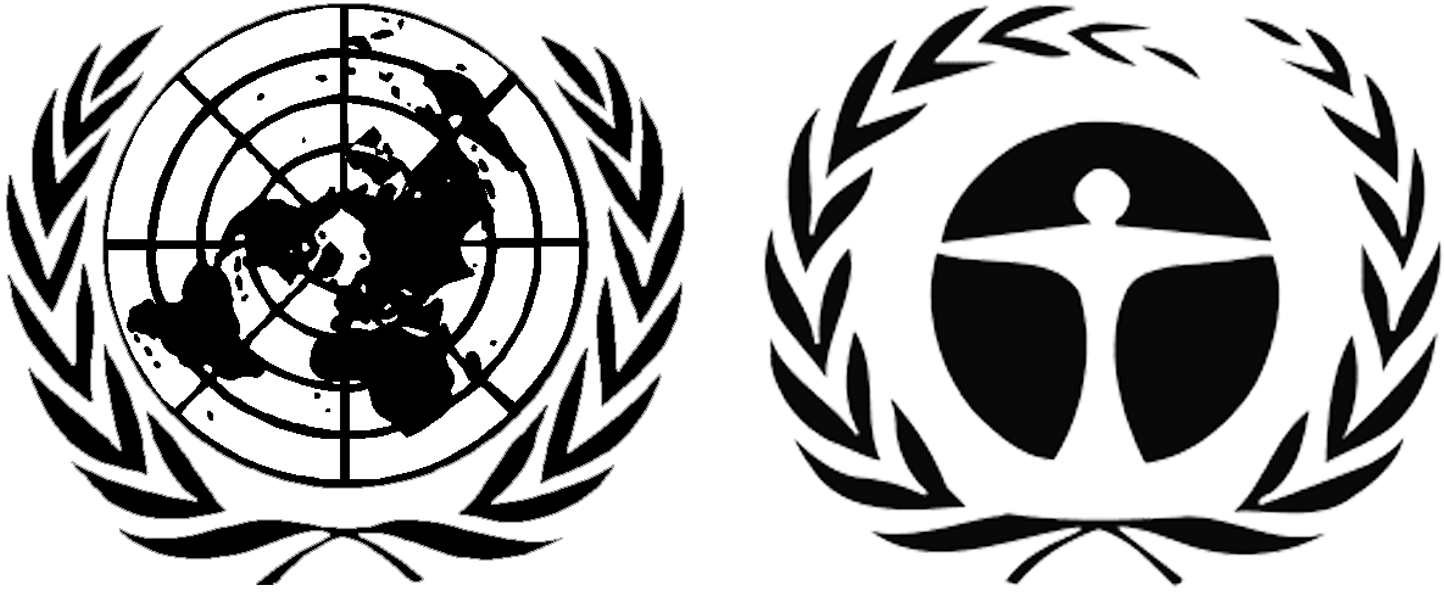 ЮНЕП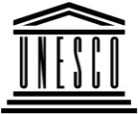 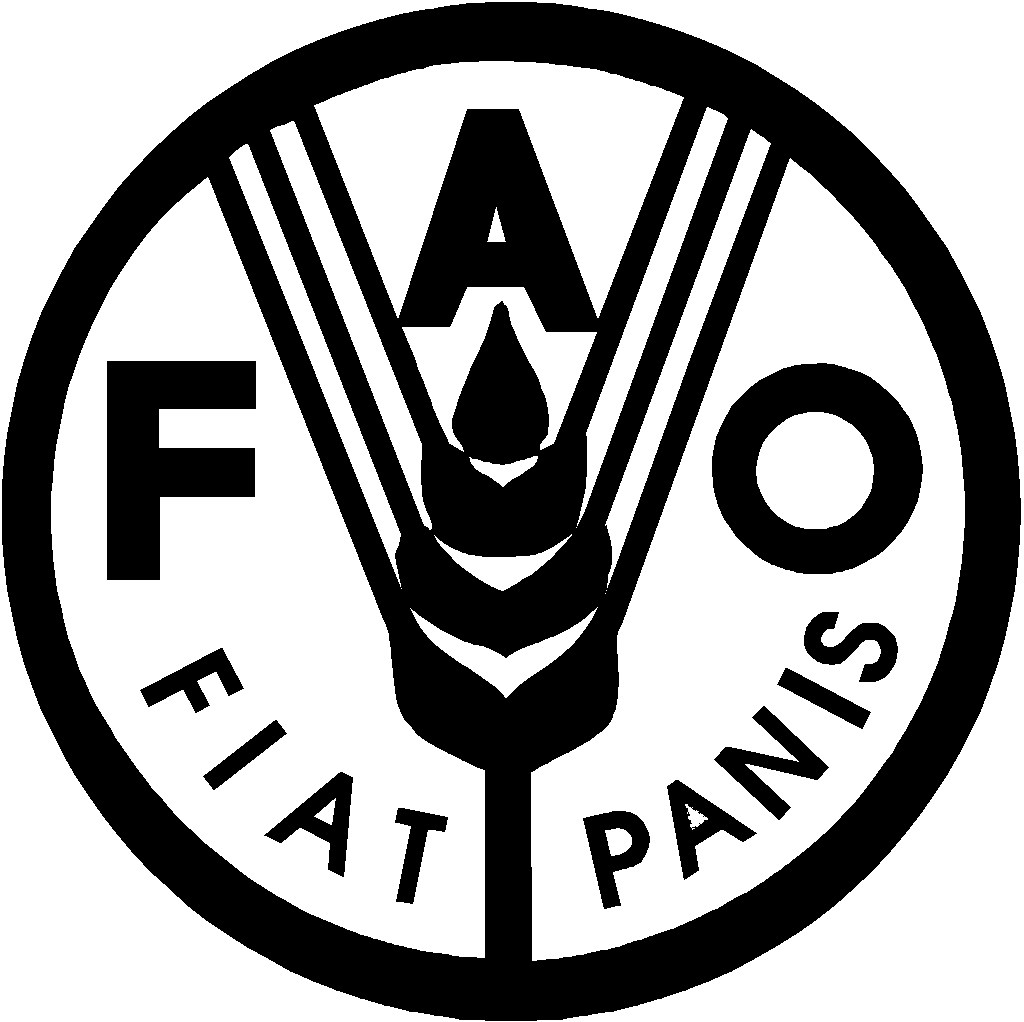 Продовольственная и сельскохозяйственная программа Организации Объединенных Наций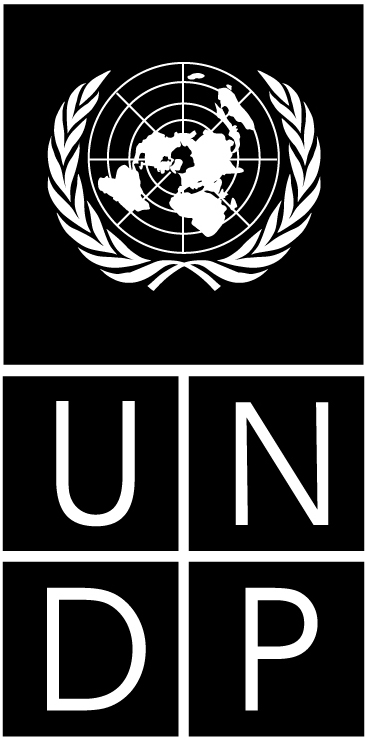 BESIPBES/6/15IPBES/6/15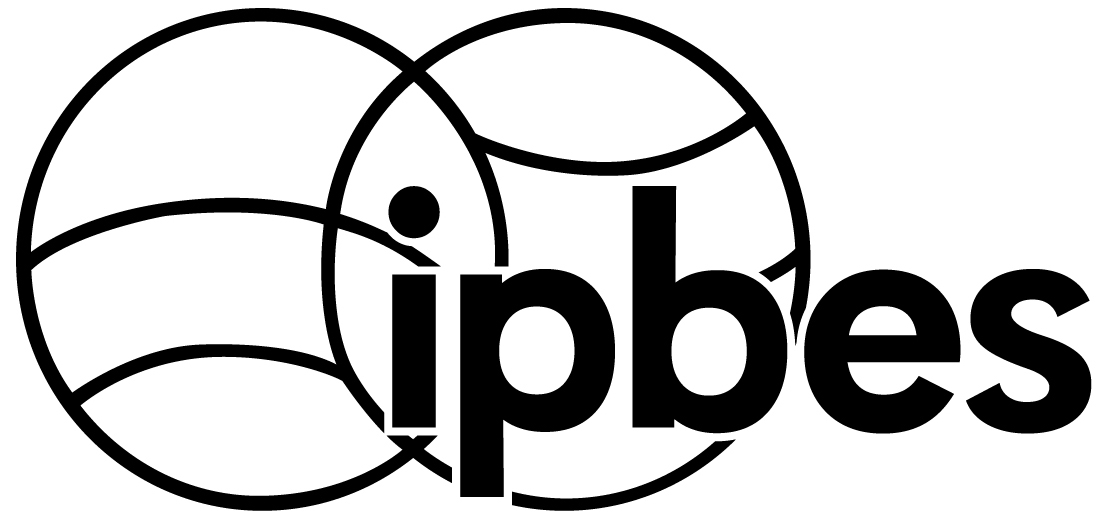 Межправительственная 
научно-политическая платформа по биоразнообразию и экосистемным услугамМежправительственная 
научно-политическая платформа по биоразнообразию и экосистемным услугамМежправительственная 
научно-политическая платформа по биоразнообразию и экосистемным услугамМежправительственная 
научно-политическая платформа по биоразнообразию и экосистемным услугамМежправительственная 
научно-политическая платформа по биоразнообразию и экосистемным услугамDistr.: General
16 April 2018RussianOriginal: EnglishDistr.: General
16 April 2018RussianOriginal: EnglishСтранаВзносыВзносыВзносыВзносыВзносыВзносыВзносыВзносыОбъявленные взносыОбъявленные взносыОбъявленные взносыОбъявленные взносыВсегоСтрана2012 год2013 год2014 год2015 год2016 год2017 год2018 годВсего2018 год2019 год2020-2021 годыВсегоСтрана12345678910111213=(8)+(12)Австралия 97 860 68 706 166 566 – 166 566 Бельгия118 243 78 199 196 442 80 98280 982 277 424 Канадаа38 914  36 496 30 098 30 616 52 619 188 743 – 188 743 Чили23 136 14 966 13 710  51 812 –51 812 Китай160 000 60 000 2 005 398 000 620 005 – 620 005 Дания 37 037 39 311  76 348 –76 348 Европейский союз–1 226 994 1 226 994 2 453 988  4 907 975 4 907 975 Финляндия 25 885 275 626 9 434 310 945 – 310 945 Францияа270 680 247 631 264 291 252 218 330 248  1 365 068 598 058 252 739 370 292  1 221 089 2 586 156 Германияа1 736 102 1 298 721  1 850 129 1 582 840 1 119 991 1 270 997 876 353 9 735 133621 118  79 627 700 745 10 435 878 Индия10 000  10 000  20 000 –20 000 Япония 267 900 330 000 300 000 300 000 203 333 190 4541 591 687 – 1 591 687 Латвия4 299 3 944 3 889 3 726 4 348  20 206 –20 206 Малайзия100 000 100 000 – 100 000 Монако23 697  23 697 –23 697 Нидерланды678 426 636 943  1 315 369 –1 315 369 Новая Зеландия16 094  17 134 18 727 16 258 17 834 17 047 103 093 – 103 093 Норвегия140 458  8 118 860 58 357 372 420 651 080  9 341 175 677 604  677 604 10 018 779 Республика Корея20 000  20 000 –20 000 Южная Африка 30 000  30 000 –30 000 Швецияа228 349 194 368 128 535 116 421 255 445 923 118 277 971 277 971 1 201 089 Швейцария76 144  84 793 84 000 84 000 84 000 84 000496 937 – 496 937 Соединенное Королевство Великобритании и Северной Ирландии1 285 694  1 046 145 228 956 193 140 414 630 3 168 565 250 000 250 000  500 000 3 668 565 Соединенные Штаты Америки500 000 500 000 500 000 477 500 516 306 500 000  2 993 806 –2 993 806 Всего2 236 102 4 276 699 13 620 944 3 131 428 3 881 938 4 124 772  1 586 832 32 858 7153 732 7261 809 360 2 824 280 8 366 36641 225 081 Правительство/ учреждениеМероприятиеВид поддержкиВзносы, полученные в 2017 годуВзносы, полученные в 2018 годуОбъявленные взносы на 2018 годОбъявленные взносы на 2019-2021 годыОбщая сумма1. Целевые взносы в денежной форме, полученные в поддержку проведения мероприятий, которые являются частью утвержденной программы работы и утвержденного бюджета 1. Целевые взносы в денежной форме, полученные в поддержку проведения мероприятий, которые являются частью утвержденной программы работы и утвержденного бюджета 1. Целевые взносы в денежной форме, полученные в поддержку проведения мероприятий, которые являются частью утвержденной программы работы и утвержденного бюджета 1. Целевые взносы в денежной форме, полученные в поддержку проведения мероприятий, которые являются частью утвержденной программы работы и утвержденного бюджета 1. Целевые взносы в денежной форме, полученные в поддержку проведения мероприятий, которые являются частью утвержденной программы работы и утвержденного бюджета 1. Целевые взносы в денежной форме, полученные в поддержку проведения мероприятий, которые являются частью утвержденной программы работы и утвержденного бюджета 1. Целевые взносы в денежной форме, полученные в поддержку проведения мероприятий, которые являются частью утвержденной программы работы и утвержденного бюджета 1. Целевые взносы в денежной форме, полученные в поддержку проведения мероприятий, которые являются частью утвержденной программы работы и утвержденного бюджета ГерманияУчастие развивающихся стран в пятой сессии Пленума в Бонне, ГерманияСовещания106 157 106 157 ГерманияРасходы на консультанта уровня С-3 для группы технической поддержки глобальной оценкиТехническая поддержка90 726106 16679 627 276 520 ГерманияУчастие развивающихся стран в шестой сессии Пленума в Медельине, КолумбияСовещания149 068 149 068 КанадаГлобальная оценка (результат 2 с))Результаты23 328 23 328 Франция (Французское агентство по вопросам биоразнообразия)Глобальная оценка (результат 2 с))Результаты82 938 105 798  76 409  264 494 Франция (Французское агентство по вопросам биоразнообразия)Тематическая оценка инвазивных чужеродных видов (результат 3 b) ii))РезультатыРезультаты 82 287  182 207  264 494 Франция (Французское агентство по вопросам биоразнообразия)Тематическая оценка устойчивого использования диких видов (результат 3 b) iii))РезультатыРезультаты 82 287  182 207  264 494 Франция (Французское агентство по вопросам биоразнообразия)Методологическая оценка различной концептуализации ценностей (результат 3 d))РезультатыРезультаты 82 287  182 207  264 494 ШвецияПутевые расходы и суточные для участников в совещаниях МПБЭУ из развивающихся странСовещания95 17895 178Итого 303 150255 235447 837702 658 1 708 879 2. Целевые взносы в денежной форме, полученные в поддержку проведения мероприятий, относящихся к программе работы, но не включенных в утвержденный бюджет2. Целевые взносы в денежной форме, полученные в поддержку проведения мероприятий, относящихся к программе работы, но не включенных в утвержденный бюджет2. Целевые взносы в денежной форме, полученные в поддержку проведения мероприятий, относящихся к программе работы, но не включенных в утвержденный бюджет2. Целевые взносы в денежной форме, полученные в поддержку проведения мероприятий, относящихся к программе работы, но не включенных в утвержденный бюджет2. Целевые взносы в денежной форме, полученные в поддержку проведения мероприятий, относящихся к программе работы, но не включенных в утвержденный бюджет2. Целевые взносы в денежной форме, полученные в поддержку проведения мероприятий, относящихся к программе работы, но не включенных в утвержденный бюджет2. Целевые взносы в денежной форме, полученные в поддержку проведения мероприятий, относящихся к программе работы, но не включенных в утвержденный бюджет2. Целевые взносы в денежной форме, полученные в поддержку проведения мероприятий, относящихся к программе работы, но не включенных в утвержденный бюджетГерманияРасходы в месте проведения пятой сессии ПленумаСовещания 466 569  466 569 ГерманияБрендинг, веб-разработка и приложение для смартфонаИнформационно-пропагандистская деятельность 21 345  21 345 ГерманияДополнительные расходы на расширение должности помощника по информационным системам (ОО-6) с половинной занятостью, утвержденной Пленумом на его пятой сессии, до должности с полной занятостью на два годаПерсонал 30 000  30 000  60 000 ГерманияСовещание по подготовке главы глобальной оценки (результат 2 с))Совещания 56 564  56 564 Соединенное КоролевствоСовещание по подготовке главы глобальной оценки (результат 2 с))Совещания 38 466  38 466 Соединенные Штаты АмерикиСовещание по подготовке главы глобальной оценки (результат 2 с))Совещания 25 000  25 000 НорвегияПоддержка совещания по подготовке проекта резюме глобальной оценки для директивных органов (результат 2 с))Результаты43 920 44 952 Итого 681 863 –30 000 – 711 863 Всего 985 013 255 235 477 837 702 658  2 420 743Правительство/ учреждениеМероприятиеВид поддержкиЭквивалент стоимости (сметный) в 2017 году1. Взносы в натуральной форме в поддержку утвержденных и оцененных мероприятий в рамках программы работы 1. Взносы в натуральной форме в поддержку утвержденных и оцененных мероприятий в рамках программы работы 1. Взносы в натуральной форме в поддержку утвержденных и оцененных мероприятий в рамках программы работы 1. Взносы в натуральной форме в поддержку утвержденных и оцененных мероприятий в рамках программы работы ЮНЕППрикомандирование сотрудника по программе категории С-4 в МПБЭУ (руководитель программы работы)Обеспечение персонала 222 100 НорвегияГруппа технической поддержки для целевой группы по созданию потенциала (результаты 1 a) и b))Техническая поддержка 230 000 НорвегияПоддержка в проведении пятого совещания целевой группы по созданию потенциала в Тронхейме, Норвегия, в апреле 2017 года (результат 1 а))Конференционные помещения 7 500 ЮНЕСКОГруппа технической поддержки для целевой группы по системам знаний коренного и местного населения (результат 1 с))Техническая поддержка 150 000 КолумбияПоддержка в проведении пятого совещания целевой группы по знаниям коренного и местного населения в Перейре, Колумбия, в мае 2017 года (результат 1 c))Конференционные помещения, питание, местная поддержка 5 200 Республика КореяГруппа технической поддержки для целевой группы по знаниям и данным (результат 1 d))Техническая поддержка 300 000 Республика КореяПоддержка совещания целевой группы по знаниям и данным, посвященного показателям, в Сеуле в декабре 2017 года (результат 1 d))Конференционные помещения, питание, поездки и местная поддержка 88 507 Университет Рединга, Соединенное КоролевствоПоддержка совещания целевой группы по знаниям и данным, посвященного формированию знаний (результат 1 d))Конференционные помещения, питание, местная поддержка 20 137 Южная АфрикаГруппа технической поддержки для региональной оценки для Африки (результат 2 b))Техническая поддержка 150 000 КолумбияГруппа технической поддержки для региональной оценки для Северной и Южной Америки (результат 2 b))Техническая поддержка 150 000 ЯпонияГруппа технической поддержки для региональной оценки для Азиатско-Тихоокеанского региона (результат 2 b))Техническая поддержка 150 000 ЯпонияПоддержка третьего совещания авторов региональной оценки для Азиатско-Тихоокеанского региона (результат 2 b))Конференционные помещения, питание 66 000 ШвейцарияГруппа технической поддержки для региональной оценки для Европы и Центральной Азии (результат 2 b))Техническая поддержка 150 000 Южная АфрикаПоддержка второго совещания авторов группы экспертов по глобальной оценке (результат 2 с))Конференционные помещения и местная поддержка 55 470 ФАОПоддержка третьего совещания авторов оценки деградации и восстановления земель (результат 3 b) i))Конференционные помещения, питание и местная поддержка 15 000 НидерландыГруппа технической поддержки для оценки анализа сценариев и составления моделей (результат 3 c))Техническая поддержка 572 519 Новая ЗеландияПоддержка совещания по сценариям и моделям в Окленде, Новая Зеландия, в сентябре 2017 года (результат 3 с))Конференционные помещения, питание и местная поддержка77 000 МексикаТехническая поддержка, касающаяся работы по вопросу о ценностях, обеспечиваемая Мексиканским национальным автономным университетом при поддержке Германского агентства по международному сотрудничеству (ГАМС)/ValuES (результат 3 d)), финансируемая за счет Международной климатической инициативы, Федерального министерства окружающей среды ГерманииТехническая поддержка 55 000 ЮНЕП-ВЦМПТехническая поддержка для работы над каталогом оценок и каталогом инструментов и методологий поддержки политики (результаты 4 a) и 4 c))Техническая поддержка 60 000 ЮНЕП-ВЦМППоддержка для дальнейшей разработки каталога оценок и каталога инструментов и методологий поддержки политики (результат 4 c))Техническая поддержка  48 000 «Дизайн+»Поддержка коммуникаций (результат 4 d))Услуги графического дизайна 1 500 Ана БеллушиоПоддержка коммуникаций (результат 4 d))Поддержка региональных коммуникаций 700 Итого 2 574 633 2. Взносы в натуральной форме в поддержку утвержденной программы работы2. Взносы в натуральной форме в поддержку утвержденной программы работы2. Взносы в натуральной форме в поддержку утвержденной программы работыРеспублика КореяПоддержка экспертов МПБЭУ в целях их участия в связанных с МПБЭУ мероприятияхПоддержка в покрытии путевых расходов 83 897 НорвегияПоддержка в проведении совещания в рамках регионального диалога в Картахене, Колумбия, в августе 2017 года (результат 1 b))Устный перевод 4 127 НорвегияПоддержка в проведении совещания в рамках регионального диалога в Аддис-Абебе в августе 2017 года (результат 1 b))Устный перевод 4 224 ЮНЕСКООказание поддержки в печати отчета о работе семинара-практикума по вопросам знаний коренного и местного населения Азии и Северной и Южной АмерикиИнформационно-пропагандистская и коммуникационная деятельность 6 337 ЮНЕП-ВЦМППоддержка дальнейшей разработки руководства для проведения оценок и глоссария (результат 2 а))Техническая поддержка, информационно-пропагандистская и коммуникационная деятельность 46 000 НорвегияПоддержка семинара-практикума по созданию потенциала для проведения оценки для Африки в Южной Африке в феврале 2017 года (результат 2 b))Конференционные помещения и поддержка в покрытии путевых расходов 30 344 Франция (Министерство по делам Европы и иностранных дел)Поддержка региональной оценки для Африки в форме временного прикомандирования франкоязычного консультанта к группе технической поддержки (результат 2 b))Устный и письменный перевод11 300Бернский университет, ШвейцарияПоддержка третьего совещания авторов региональной оценки для Европы и Центральной Азии (результат 2 b))Конференционные помещения, питание 2 603 Бернский университет, ШвейцарияПоддержка совещания по подготовке резюме для директивных органов региональной оценки для Европы и Центральной Азии (результат 2 b))Конференционные помещения, питание 1 800 НорвегияПоддержка совещания по подготовке главы в контексте глобальной оценки (результат 2 с))Конференционные помещения, питание и местная поддержка51 130 Франция (Министерство по делам Европы и иностранных дел)Поддержка совещания по подготовке главы в контексте глобальной оценки (результат 2 с))Конференционные помещения, проезд и местная поддержка10 790Франция (Фонд исследований в области биоразнообразия)Поддержка совещания по подготовке главы в контексте глобальной оценки (результат 2 с))Конференционные помещения, проезд и местная поддержка11 118Федеральное министерство окружающей среды Германии через ГАМС/ValuESПоддержка объединенного совещания по вопросам знаний коренного и местного населения, ценностей и показателей в контексте глобальной оценки (результат 2 с))Поддержка в покрытии путевых расходов 11 690 ВенгрияПоддержка объединенного совещания по вопросам знаний коренного и местного населения, ценностей и показателей в контексте глобальной оценки (результат 2 с))Конференционные помещения, питание и местная поддержка 17 000 SwedBioПоддержка объединенного совещания по вопросам знаний коренного и местного населения, ценностей и показателей в контексте глобальной оценки (результат 2 с))Поддержка в покрытии путевых расходов 31 510 OpplaПредоставление готовой к использованию веб-архитектуры как основы для каталога инструментов и методологий поддержки политики (результат 4 c))Программное обеспечение и техническая поддержка 150 000НидерландыОказание поддержки МПБЭУ в целях проведения глобальной оценки, совещание в Гааге (результат 2 c))Конференционные помещения и поддержка в покрытии путевых расходов19 000МСОППоддержка привлечения заинтересованных сторон (результат 4 d))Техническая поддержка 75 000 Инициатива «Земля будущего»Поддержка работы по стоимостному определению (результат 3 d))49 000Инициатива «Земля будущего»Поддержка целевой группы по вопросам формирования знаний и данных (результат 1 d))31 544Итого 648 414 Общий итог (1+2)3 223 047 Правительство-донор/ учреждение-донорРуководитель проектаМероприятиеГермания/Международная климатическая инициатива (МКИ), Федеральное министерство окружающей среды ГерманииБоннский университетПроект по поддержке работы МПБЭУ по созданию потенциала в Западной Африке (WABES; 2,5 млн. евро)Бельмонтский форум/ BiodivERsAМеждународные исследовательские консорциумыСовместный международный призыв к представлению предложений по проведению исследований сценариев в области биоразнообразия и экосистемных услуг (25 млн. евро, в том числе 5 млн. евро из научно-исследовательской структуры Европейского союза)Федеральное агентство охраны природы, Федеральное министерство окружающей среды ГерманииИнститут Сети по биоразнообразиюСвязанные с МПБЭУ семинары-практикумы по созданию потенциала в Восточной Европе и Центральной Азии (460 000 долл. США)UfZ, ЛейпциГруппа экспертов в области науки и политикиСеминар-практикум на тему «5 лет МПБЭУ с учетом достижений и проблем и выявления потребностей для проведения ее обзора с целью подготовки 2-й программы работы», Лейпциг, Германия, октябрь 2017 годаUfZ, ЛейпцигСетевой форум для исследований в области биоразнообразия, Германия (NeFo)Семинар-практикум на тему «Функции МПБЭУ в отношении инструментов и методологий поддержки политики – варианты будущей деятельности», Лейпциг, Германия, январь 2018 годаФедеральное министерство образования и научных исследований Германии (BMBF), Венгерский центр экологических исследований (MTA-ÖK), Научно-политическая платформа Швейцарской академии наук, Германское агентство по международному сотрудничеству (ГАМС)Французский фонд для исследований по вопросам биоразнообразия (ФРБ), Институт экологии и ботаники при Венгерском центре экологических исследований (MTA-ÖK), Сетевой форум для исследований в области биоразнообразия, Германия (NeFo)4-е Общеевропейские консультации заинтересованных сторон МПБЭУ (PESC-4): с участием заинтересованных сторон в области биоразнообразия из Европы и Центральной Азии в поддержку Межправительственной платформы по биоразнообразию и экосистемным услугам, Вакратот, Венгрия, июнь 2017 годаПРООНТехническая поддержкаТехническая поддержка на цели создания потенциала на региональном и национальном уровнях в контексте Сети по биоразнообразию и экосистемным услугам (Сеть-БЭУ) (результаты 1 a) и b)) (545 138 долл. США)ПРООНТехническая поддержкаТехническая и онлайновая поддержка на цели создания потенциала в контексте Сети по биоразнообразию и экосистемным услугам (Сеть-БЭУ) (результаты 1 a) и b)) (356 005 долл. США)Всего33,8 млн. долл. СШАСтатьи бюджетаУтвержденный бюджет на 2016 годРасходы за 2016 год Остаток 1. Совещания органов Платформы1.1 Сессии Пленума Путевые расходы участников четвертой сессии Пленума (путевые расходы и суточные) 500 000 385 684 114 316 Конференционное обслуживание (письменный перевод, редактирование и устный перевод)765 000 774 689 (9 689)Информирование о работе Пленума65 000 52 799 12 201 Обеспечение безопасности в ходе Пленума100 000 3 268 96 732 Подытог 1.1, сессии Пленума1 430 000 1 216 440 213 560 1.2 Совещания Бюро и Многодисциплинарной группы экспертовПутевые и конференционные расходы участников двух совещаний Бюро70 900 57 894 13 006 Путевые и конференционные расходы участников двух совещаний Группы240 000 144 871 95 129 Подытог 1.2, совещания Бюро и Многодисциплинарной группы экспертов310 900 202 765 108 135 1.3 Расходы на поездки Председателя в качестве представителя Платформы25 000 0 25 000 Подытог 1, совещания органов Платформы1 765 900 1 419 204 346 696 2. Осуществление программы работы 2.1 Цель 1: Укрепление потенциала и базы знаний для научно-политического взаимодействия в целях выполнения основных функций Платформы1 317 500 926 445 391 055 Результат 1 a). Потребности в создании потенциала231 250 119 885 111 365 Результат 1 b). Деятельность по созданию потенциала450 000 393 299 56 701 Результат 1 c). Знания коренного и местного населения475 000 382 154 92 846 Результат 1 d). Знания и данные161 250 31 107 130 143 2.2 Цель 2: Укрепление научно-политического взаимодействия по вопросам биоразнообразия и экосистемных услуг на субрегиональном, региональном и глобальном уровнях и между ними1 598 750 1 166 820 431 930 Результат 2 a). Руководство по проведению оценок50 000 –50 000 Результат 2 b). Региональные/субрегиональные оценки 1 012 500 918 881 93 619 Результат 2 c). Глобальная оценка536 250 247 939 288 311 2.3 Цель 3: Укрепление научно-политического взаимодействия в отношении тематических и методологических вопросов651 500 347 923 303 577 Результат 3 a). Оценка по вопросам опыления117 000 3 040 113 960 Результат 3 b) i). Оценка деградации и восстановления земель187 500 122 693 64 807 Результат 3 b) ii). Оценка инвазивных чужеродных видов–––Результат 3 b) iii). Оценка устойчивого использования диких видов80 000 50 850 29 150 Результат 3 с). Инструменты поддержки политики для анализа сценариев и составления моделей217 000 141 832 75 168 Результат 3 d). Инструменты поддержки политики в отношении вопросов ценности50 000 29 508 20 492 2.4 Цель 4: Информирование о мероприятиях, результатах деятельности и выводах Платформы и их оценка275 000 59 294 215 706 Результат 4 a). Каталог оценок30 000 7 099 22 901 Результат 4 c). Каталог инструментов и методологий поддержки политики30 000 15 000 15 000 Результат 4 d). Информационное обеспечение и привлечение заинтересованных сторон215 000 37 195 177 805 Результат 4 e). Обзор Платформы–––Подытог 2, осуществление программы работы3 842 750 2 500 482 1 342 268 3. Секретариат3.1 Персонал секретариата1 812 300 1 207 519 604 781 3.2 Операционные расходы (не связанные с персоналом)262 500 192 183 70 317 Подытог 3, секретариат (расходы, связанные с персоналом, + операционные расходы)2 074 800 1 399 703 675 097 Подытог, 1+2+37 683 450 5 319 389 2 364 061 Расходы на вспомогательное обслуживание программ (8 процентов)614 676 425 551 189 125 Всего расходов для целевого фонда8 298 126 5 744 941 2 553 185 Взносы в резерв оборотных средств 126 873 126 873 0 Общая потребность в денежных средствах8 424 999 5 871 814 2 553 185 Статьи бюджетаУтвержденный бюджет на 2017 годСметные расходы на 2017 годРасчетный остаток средств1. Совещания органов Платформы1.1 Сессии Пленума Путевые расходы участников пятой сессии Пленума (путевые расходы и суточные)  500 000  304 952  195 048 Конференционное обслуживание (письменный перевод, редактирование и устный перевод) 830 000  515 183  314 817 Информирование о работе Пленума 65 000  46 230  18 770 Обеспечение безопасности в ходе Пленума 100 000  32 729  67 271 Подытог 1.1, сессии Пленума1 495 000899 094595 9061.2 Совещания Бюро и Многодисциплинарной группы экспертовПутевые и конференционные расходы участников двух совещаний Бюро 70 900  48 290  22 610 Путевые и конференционные расходы участников двух совещаний Группы 170 000  159 597  10 403 Подытог 1.2, совещания Бюро и Многодисциплинарной группы экспертов240 900 207 88733 0131.3 Расходы на поездки Председателя в качестве представителя Платформы25 000 –25 000 Подытог 1, совещания органов Платформы1 760 900 1 106 981653 9192. Осуществление программы работы 2.1 Цель 1: Укрепление потенциала и базы знаний для научно-политического взаимодействия в целях выполнения основных функций Платформы798 000  728 344  69 656 Результат 1 a). Потребности в создании потенциала 133 750  107 675  26 075 Результат 1 b). Деятельность по созданию потенциала 375 500  375 500 – Результат 1 c). Знания коренного и местного населения 225 000  197 669  27 331 Результат 1 d). Знания и данные 63 750  47 500  16 250 2.2 Цель 2: Укрепление научно-политического взаимодействия по вопросам биоразнообразия и экосистемных услуг на субрегиональном, региональном и глобальном уровнях и между ними 2 635 750  2 366 876  268 874 Результат 2 a). Руководство по проведению оценок– – – Результат 2 b). Региональные/субрегиональные оценки 2 050 000  2 086 540  (36 540)Результат 2 c). Глобальная оценка 585 750  280 336  305 414 2.3 Цель 3: Укрепление научно-политического взаимодействия в отношении тематических и методологических вопросов 490 000  433 065  56 935 Результат 3 a). Оценка по вопросам опыления– – – Результат 3 b) i). Оценка деградации и восстановления земель 340 000  280 847  59 153 Результат 3 b) ii). Оценка инвазивных чужеродных видов– – – Результат 3 b) iii). Оценка устойчивого использования диких видов– – – Результат 3 с). Инструменты поддержки политики для анализа сценариев и составления моделей 100 000  102 218  (2 218)Результат 3 d). Инструменты поддержки политики в отношении вопросов ценности 50 000  50 000 –2.4 Цель 4: Информирование о мероприятиях, результатах деятельности и выводах Платформы и их оценка 235 000  211 836  23 164 Результат 4 a). Каталог оценок 30 000  30 000 –Результат 4 c). Каталог инструментов и методологий поддержки политики 30 000  30 000 –Результат 4 d). Информационное обеспечение и привлечение заинтересованных сторон* 175 000  151 836  23 164 Результат 4 e). Обзор Платформы– – – Подытог 2, осуществление программы работы4 158 7503 740 121418 6293. Секретариат3.1 Персонал секретариата 1 917 000 1 197 715719 2853.2 Операционные расходы (не связанные с персоналом) 249 250 204 75044 500Подытог 3, секретариат (расходы, связанные с персоналом, + операционные расходы)2 166 2501 402 465 763 785 Подытог, 1+2+38 085 9006 249 5671 836 333Расходы на вспомогательное обслуживание программ (8 процентов)646 872499 965146 907Всего расходов для целевого фонда8 732 7726 749 5331 983 239Взносы в резерв оборотных средствОбщая потребность в денежных средствах8 732 7726 749 5331 983 239Статьи бюджетаСтатьи бюджетаБюджет на 2018 год Бюджет на 2018 год 1. Совещания органов Платформы1. Совещания органов Платформы1.1 Сессии Пленума1.1 Сессии ПленумаПутевые расходы участников шестой сессии Пленума (путевые расходы и суточные)Путевые расходы участников шестой сессии Пленума (путевые расходы и суточные)500 000 500 000 Конференционное обслуживание (письменный перевод, редактирование и устный перевод)Конференционное обслуживание (письменный перевод, редактирование и устный перевод)1 065 000 1 065 000 Информирование о работе ПленумаИнформирование о работе Пленума65 000 65 000 Обеспечение безопасности в ходе ПленумаОбеспечение безопасности в ходе Пленума100 000 100 000 Подытог 1.1, сессии ПленумаПодытог 1.1, сессии Пленума1 730 000 1 730 000 1.2 Совещания Бюро и Многодисциплинарной группы экспертов1.2 Совещания Бюро и Многодисциплинарной группы экспертовПутевые и конференционные расходы участников двух совещаний БюроПутевые и конференционные расходы участников двух совещаний Бюро70 900 70 900 Путевые и конференционные расходы участников двух совещаний ГруппыПутевые и конференционные расходы участников двух совещаний Группы170 000 170 000 Подытог 1.2, совещания Бюро и Многодисциплинарной группы экспертовПодытог 1.2, совещания Бюро и Многодисциплинарной группы экспертов240 900 240 900 1.3 Расходы на поездки Председателя в качестве представителя Платформы1.3 Расходы на поездки Председателя в качестве представителя Платформы30 000 30 000 Подытог 1, совещания органов ПлатформыПодытог 1, совещания органов Платформы2 000 900 2 000 900 2. Осуществление программы работы2. Осуществление программы работы2.1 Цель 1: Укрепление потенциала и базы знаний для научно-политического взаимодействия в целях выполнения основных функций Платформы2.1 Цель 1: Укрепление потенциала и базы знаний для научно-политического взаимодействия в целях выполнения основных функций Платформы861 250 861 250 Результат 1 a). Потребности в создании потенциалаРезультат 1 a). Потребности в создании потенциала133 750 133 750 Результат 1 b). Деятельность по созданию потенциалаРезультат 1 b). Деятельность по созданию потенциала450 000 450 000 Результат 1 c). Знания коренного и местного населенияРезультат 1 c). Знания коренного и местного населения213 750 213 750 Результат 1 d). Знания и данныеРезультат 1 d). Знания и данные63 750 63 750 2.2 Цель 2: Укрепление научно-политического взаимодействия по вопросам биоразнообразия и экосистемных услуг на субрегиональном, региональном и глобальном уровнях и между ними2.2 Цель 2: Укрепление научно-политического взаимодействия по вопросам биоразнообразия и экосистемных услуг на субрегиональном, региональном и глобальном уровнях и между ними1 310 000 1 310 000 Результат 2 a). Руководство по проведению оценокРезультат 2 a). Руководство по проведению оценок––Результат 2 b). Региональные/субрегиональные оценкиРезультат 2 b). Региональные/субрегиональные оценки285 000 285 000 Результат 2 c). Глобальная оценкаРезультат 2 c). Глобальная оценка1 025 000 1 025 000 2.3 Цель 3: Укрепление научно-политического взаимодействия в отношении тематических и методологических вопросов2.3 Цель 3: Укрепление научно-политического взаимодействия в отношении тематических и методологических вопросов921 250 921 250 Результат 3 a). Оценка по вопросам опыленияРезультат 3 a). Оценка по вопросам опыления––Результат 3 b) i). Оценка деградации и восстановления земельРезультат 3 b) i). Оценка деградации и восстановления земель71 250 71 250 Результат 3 b) ii). Оценка инвазивных чужеродных видовРезультат 3 b) ii). Оценка инвазивных чужеродных видов––Результат 3 b) iii). Оценка устойчивого использования диких видов (первый год)Результат 3 b) iii). Оценка устойчивого использования диких видов (первый год) 375 000  375 000 Результат 3 с). Инструменты поддержки политики для анализа сценариев и составления моделейРезультат 3 с). Инструменты поддержки политики для анализа сценариев и составления моделей100 000 100 000 Результат 3 d). Инструменты поддержки политики в отношении вопросов ценности (первый год)Результат 3 d). Инструменты поддержки политики в отношении вопросов ценности (первый год)375 000375 0002.4 Цель 4: Информирование о мероприятиях, результатах деятельности и выводах Платформы и их оценка2.4 Цель 4: Информирование о мероприятиях, результатах деятельности и выводах Платформы и их оценка559 160 559 160 Результат 4 a). Каталог оценокРезультат 4 a). Каталог оценок10 000 10 000 Результат 4 c). Каталог инструментов и методологий поддержки политикиРезультат 4 c). Каталог инструментов и методологий поддержки политики 100 000  100 000 Результат 4 d). Информационное обеспечение и привлечение заинтересованных сторонРезультат 4 d). Информационное обеспечение и привлечение заинтересованных сторон311 000 311 000 Результат 4 e). Обзор ПлатформыРезультат 4 e). Обзор Платформы138 160 138 160 Подытог 2, осуществление программы работыПодытог 2, осуществление программы работы3 651 660 3 651 660 3. Секретариат3. Секретариат3.1 Персонал секретариата3.1 Персонал секретариата2 017 600 2 017 600 3.2 Операционные расходы (не связанные с персоналом)3.2 Операционные расходы (не связанные с персоналом)251 000 251 000 Подытог 3, секретариат (расходы, связанные с персоналом, + операционные расходы)Подытог 3, секретариат (расходы, связанные с персоналом, + операционные расходы)2 268 600 2 268 600 Подытог, 1+2+3Подытог, 1+2+37 921 160 7 921 160 Расходы на вспомогательное обслуживание программ (8 процентов)Расходы на вспомогательное обслуживание программ (8 процентов) 633 693  633 693 Всего расходов для целевого фондаВсего расходов для целевого фонда8 554 853 8 554 853 Общая потребность в денежных средствахОбщая потребность в денежных средствах8 554 8538 554 853Статьи бюджетаБюджет на 2019 год1. Совещания органов Платформы1.1 Сессии Пленума Путевые расходы участников седьмой сессии Пленума (путевые расходы и суточные) 500 000 Конференционное обслуживание (письменный перевод, редактирование и устный перевод)830 000 Информирование о работе Пленума65 000 Обеспечение безопасности в ходе Пленума100 000 Подытог 1.1, сессии Пленума1 495 000 1.2 Совещания Бюро и Многодисциплинарной группы экспертовПутевые и конференционные расходы участников двух совещаний Бюро70 900 Путевые и конференционные расходы участников двух совещаний Группы170 000 Подытог 1.2, совещания Бюро и Многодисциплинарной группы экспертов240 900 1.3 Расходы на поездки Председателя в качестве представителя Платформы30 000 Подытог 1, совещания органов Платформы1 765 900 2. Осуществление программы работы2.1 Цель 1: Укрепление потенциала и базы знаний для научно-политического взаимодействия в целях выполнения основных функций Платформы91 667 Результат 1 a). Потребности в создании потенциала29 167 Результат 1 b). Деятельность по созданию потенциала– Результат 1 c). Знания коренного и местного населения62 500 Результат 1 d). Знания и данные–2.2 Цель 2: Укрепление научно-политического взаимодействия по вопросам биоразнообразия и экосистемных услуг на субрегиональном, региональном и глобальном уровнях и между ними113 750 Результат 2 a). Руководство по проведению оценок– Результат 2 b). Региональные/субрегиональные оценки– Результат 2 c). Глобальная оценка 113 750 2.3 Цель 3: Укрепление научно-политического взаимодействия в отношении тематических и методологических вопросов1 265 000 Результат 3 a). Оценка по вопросам опыления– Результат 3 b) i). Оценка деградации и восстановления земель– Результат 3 b) ii). Оценка инвазивных чужеродных видов (первый год)375 000Результат 3 b) iii). Оценка устойчивого использования диких видов395 000 Результат 3 с). Инструменты поддержки политики для анализа сценариев и составления моделей 100 000 Результат 3 d). Инструменты поддержки политики в отношении вопросов ценности395 0002.4 Цель 4: Информирование о мероприятиях, результатах деятельности и выводах Платформы и их оценка120 000 Результат 4 a). Каталог оценок– Результат 4 c). Каталог инструментов и методологий поддержки политики– Результат 4 d). Информационное обеспечение и привлечение заинтересованных сторон 112 500 Результат 4 e). Обзор Платформы 7 500 Подытог 2, осуществление программы работы1 590 417 3. Секретариат3.1 Персонал секретариата2 017 600 3.2 Операционные расходы (не связанные с персоналом)251 000 Подытог 3, секретариат (расходы, связанные с персоналом, + операционные расходы)2 268 600 Подытог, 1+2+35 624 917 Расходы на вспомогательное обслуживание программ (8 процентов)449 993 Всего расходов для целевого фонда6 074 910 Общая потребность в денежных средствах6 074 910 